АДМИНИСТРАЦИЯМУНИЦИПАЛЬНОГО РАЙОНА «ХИЛОКСКИЙ РАЙОН»ПОСТАНОВЛЕНИЕ«____» __________2024 года	                                                                №______г. ХилокОб утверждении реестра и схемы размещения мест (площадок) накопления твердых коммунальных отходов, расположенных на территории сельских поселений, входящих в состав муниципального района «Хилокский район», в новой редакцииРуководствуясь Федеральным законом от 06 октября 2003 года № 131- ФЗ «Об общих принципах организации местного самоуправления в Российской Федерации», в соответствии с частями 2,3 статьи 8, пунктом 4 статьи 13.4 Федерального закона от 24 июня 1998 года № 89-ФЗ «Об отходах производства и потребления», Правилами обустройства мест (площадок) накопления твердых коммунальных отходов и ведения их реестра, утверждённых постановлением Правительства Российской Федерации от 31 августа 2018года №1039, Администрация муниципального района «Хилокский район» постановляет:Утвердить реестр мест (площадок) накопления твердых коммунальных отходов, расположенных на территории сельских поселений, входящих в состав муниципального района «Хилокский район» (приложение № 1).Утвердить схемы размещения мест (площадок) накопления твердых коммунальных отходов, расположенных на территории сельских поселений, входящих в состав муниципального района «Хилокский район» (приложение № 2).Признать утратившими силу постановления администрации муниципального района «Хилокский район» № 8- п от 04 июня 2019 года «Об утверждении реестра и схем размещения мест (площадок) накопления твердых коммунальных отходов, расположенных на территории сельских поселений, входящих в состав муниципального района «Хилокский район», № 24-п от 19 января 2021 года «О внесении изменений в реестр и схемы размещения мест (площадок) накопления твердых коммунальных отходов, расположенных на территории сельских поселений, входящих в состав муниципального района «Хилокский район», утвержденным постановлением главы муниципального района «Хилокский район» от 04 июня 2019 года №8-п.Настоящее постановление разместить на официальном сайте муниципального района «Хилокский район» в информационной сети (интернет).Постановление вступает в силу со следующего дня после его подписания и официального опубликования (обнародования) на официальном сайте муниципального района «Хилокский район» в сети Интернет.Контроль за исполнением настоящего постановления оставляю за собой.Глава муниципального района                                                     К.В. Серов«Хилокский район»                                   ПРИЛОЖЕНИЕ № 1К постановлению главы муниципального района «Хилокский район»			___________2024 года №_______Реестр мест (площадок) накопления твердых коммунальных отходов (ТКО), расположенных на территории
сельских поселений, входящих в состав муниципального района «Хилокский район»ПРИЛОЖЕНИЕ № 2К постановлению главы муниципального района «Хилокский район»			___________2024 года №_______Схемы размещения мест (площадок) накопления твердых коммунальных отходов (ТКО), расположенных на территории сельских поселений, входящих в состав муниципального района «Хилокский район»Схема № 1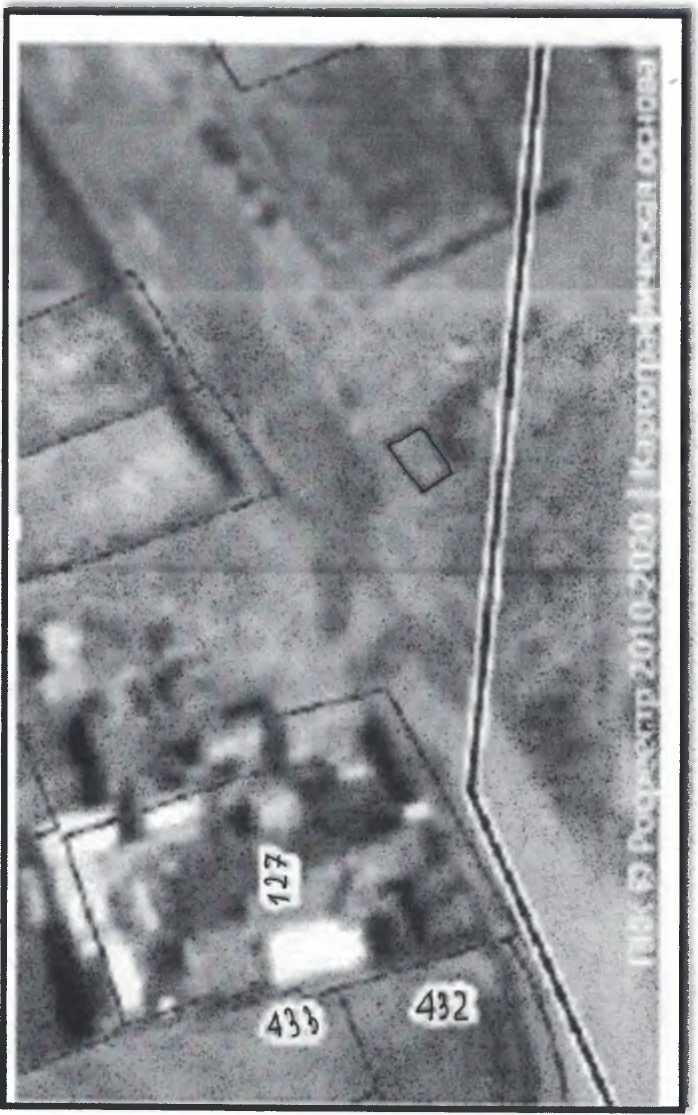 Схема № 2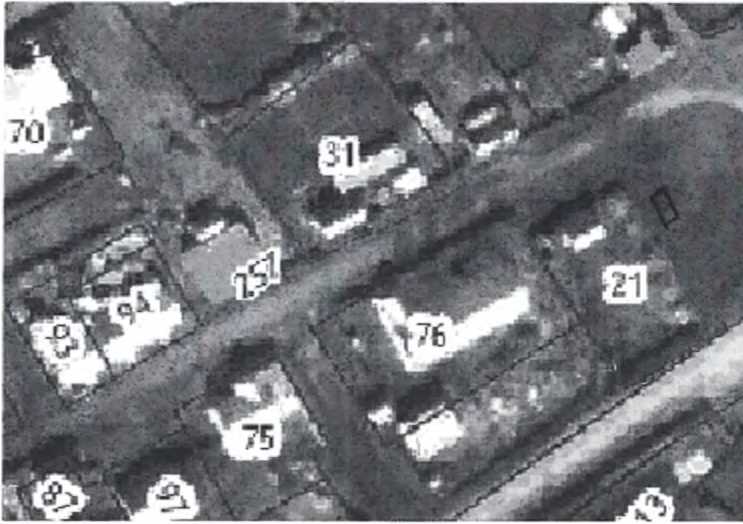 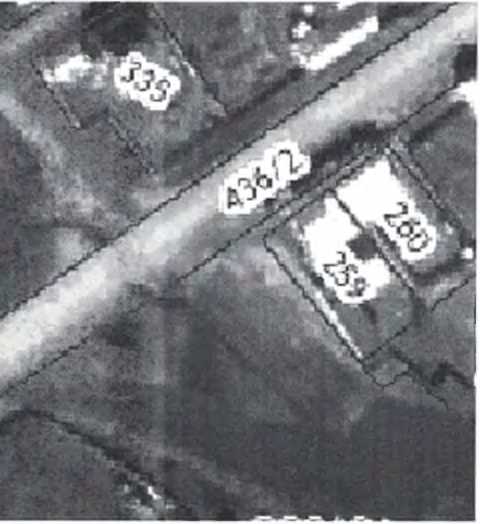 Схема № 3	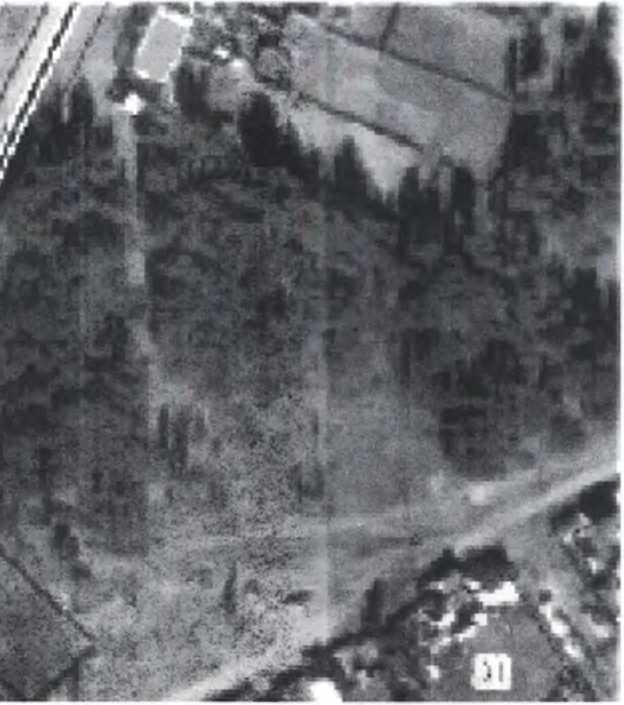 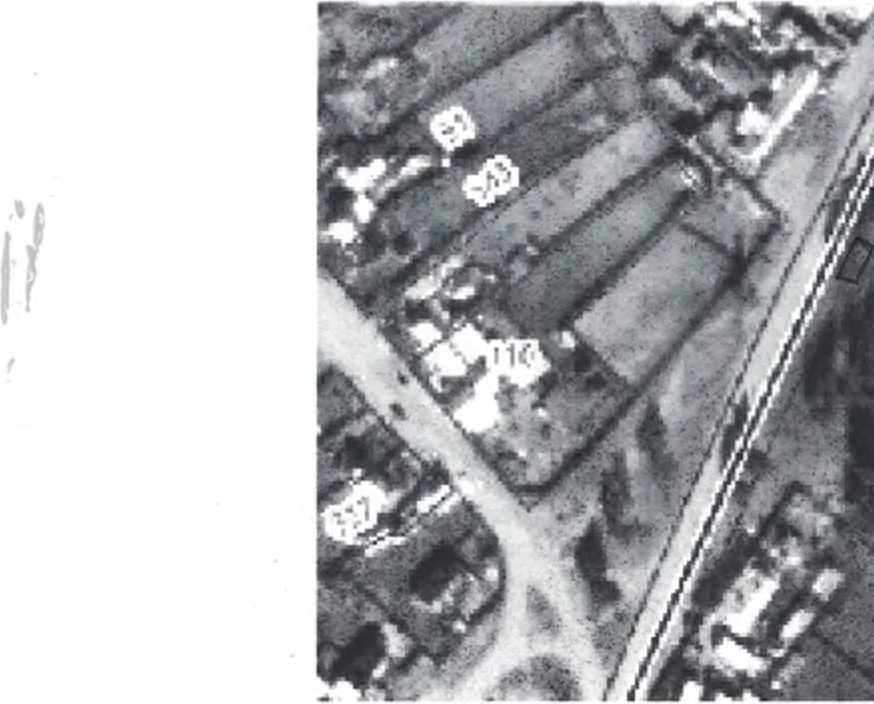 Схема № 4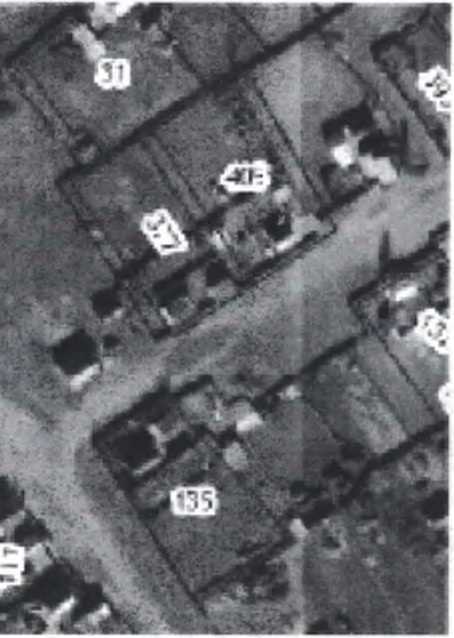 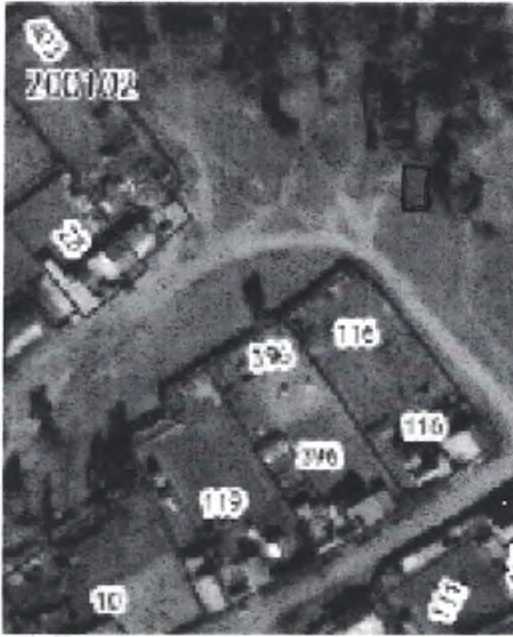 Схема № 5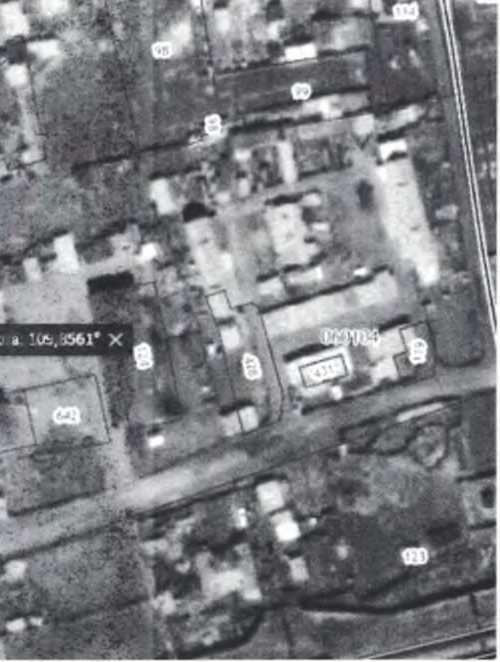 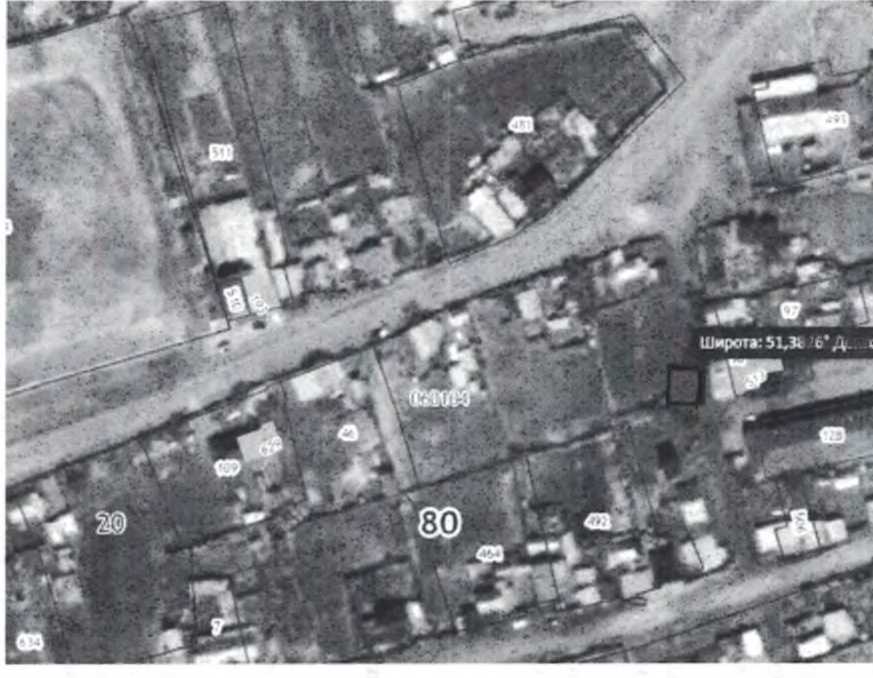 Схема № 6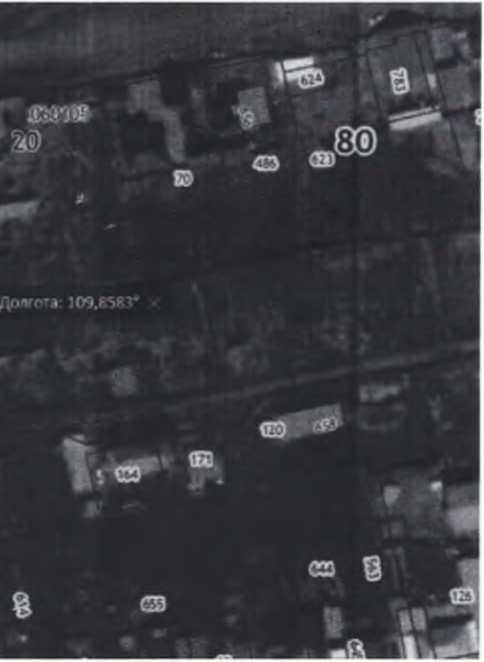 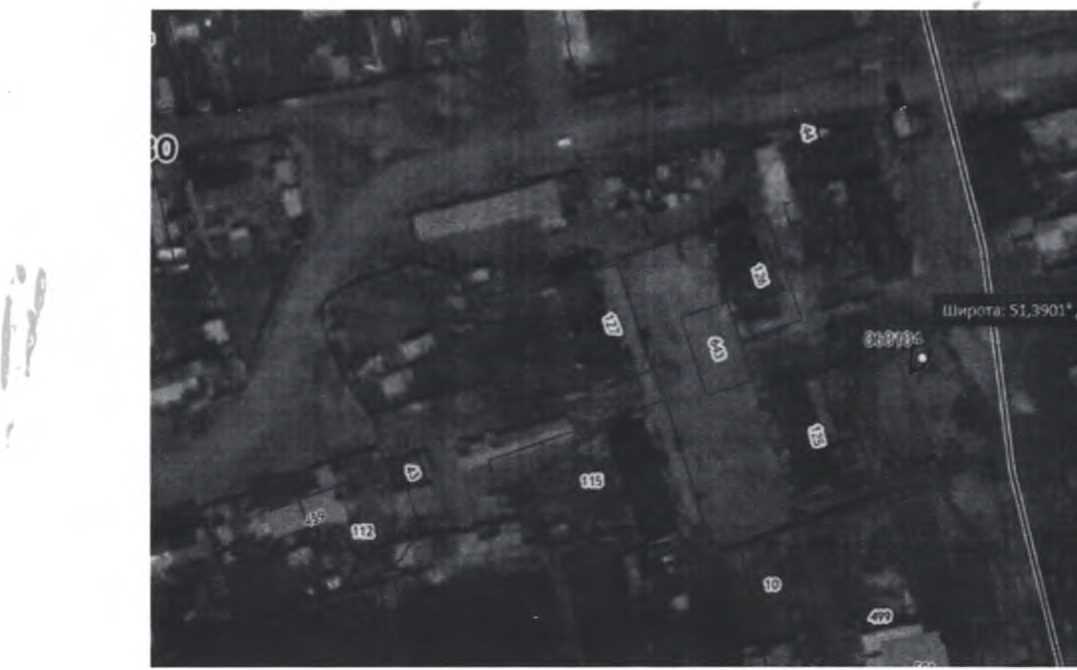 Схема № 7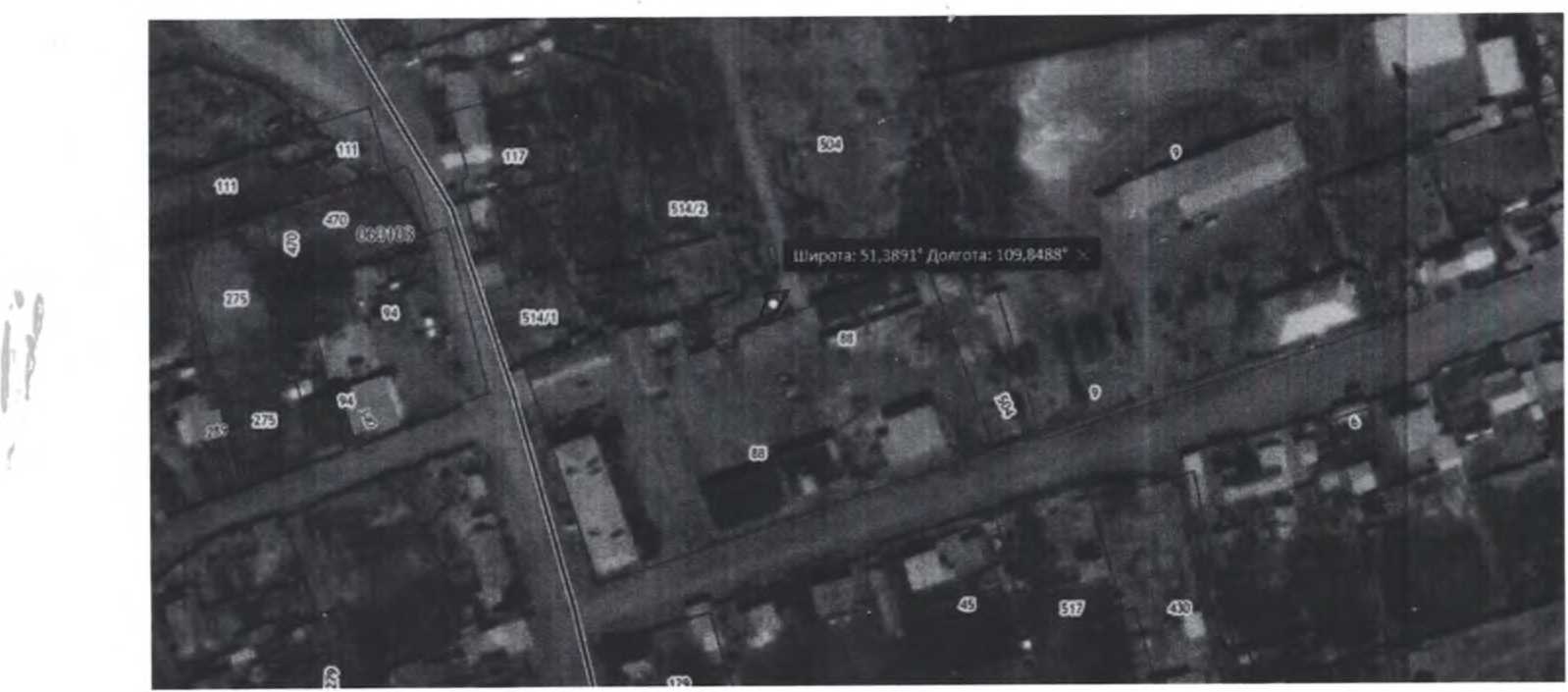 Схема № 8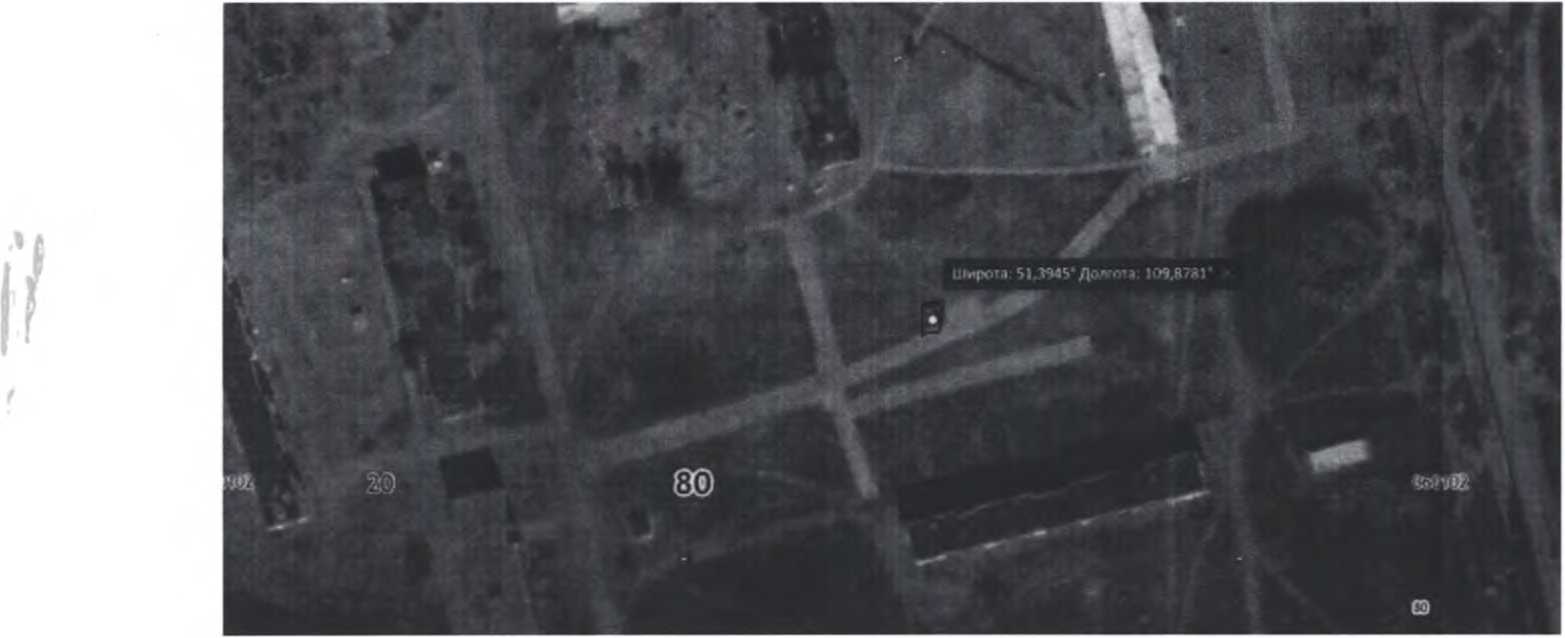 Схема № 9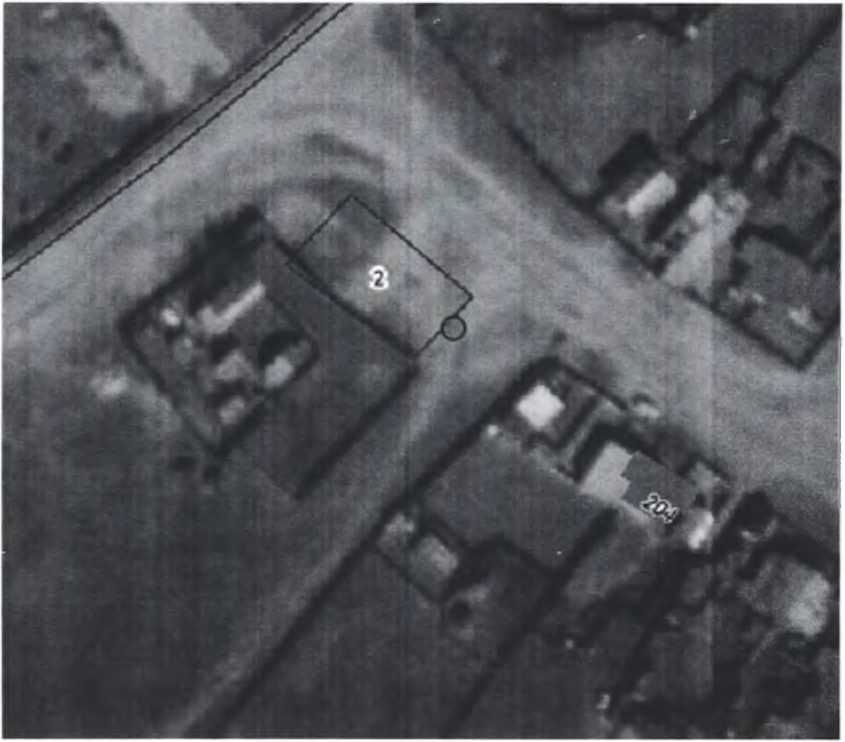 Схема № 10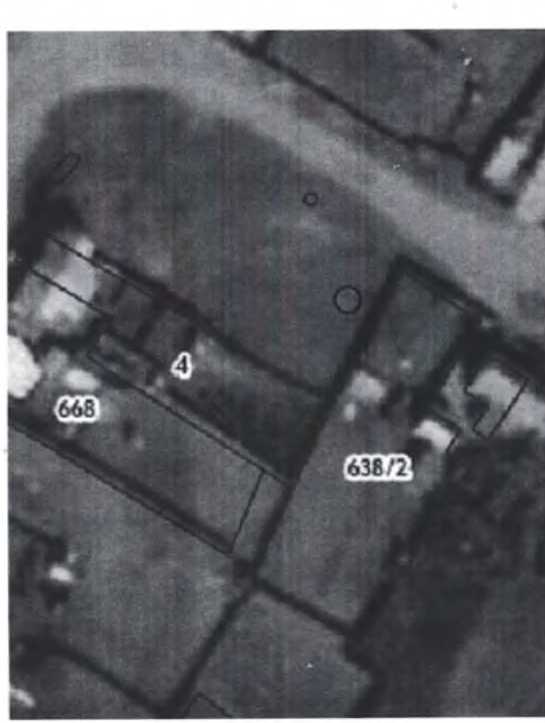 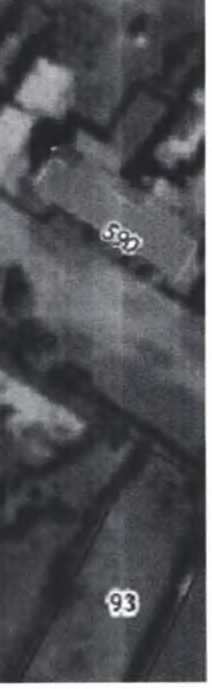 Схема № 11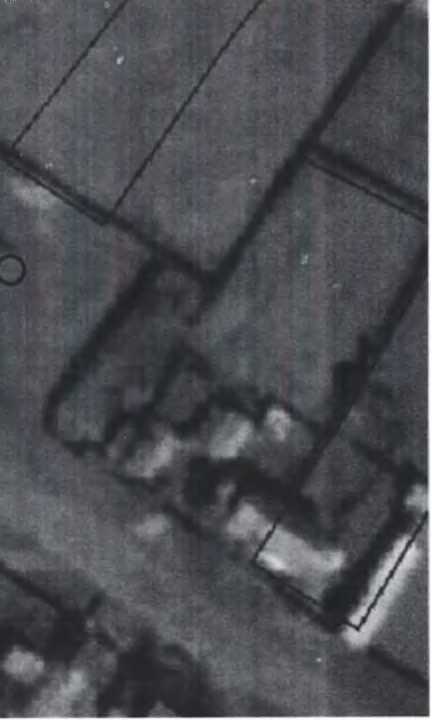 Схема № 12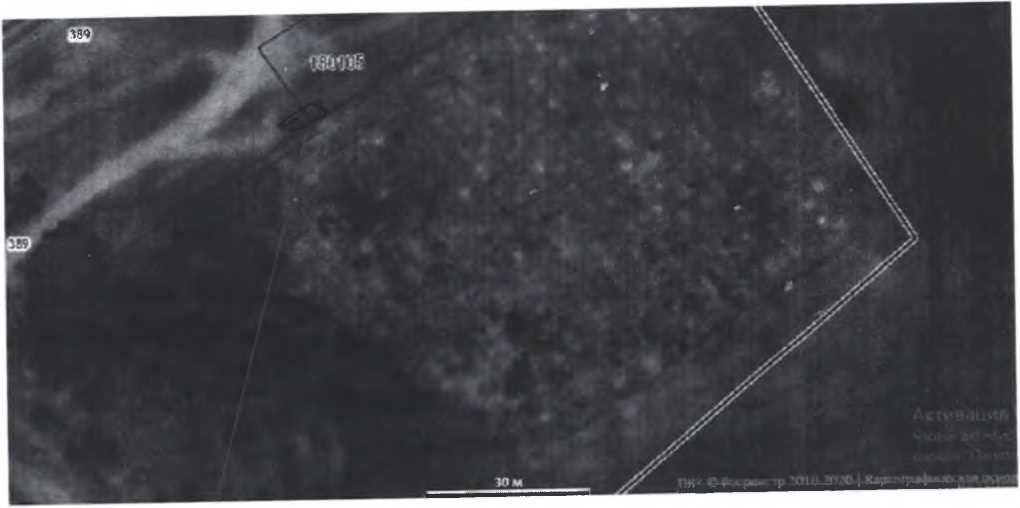 Схема № 13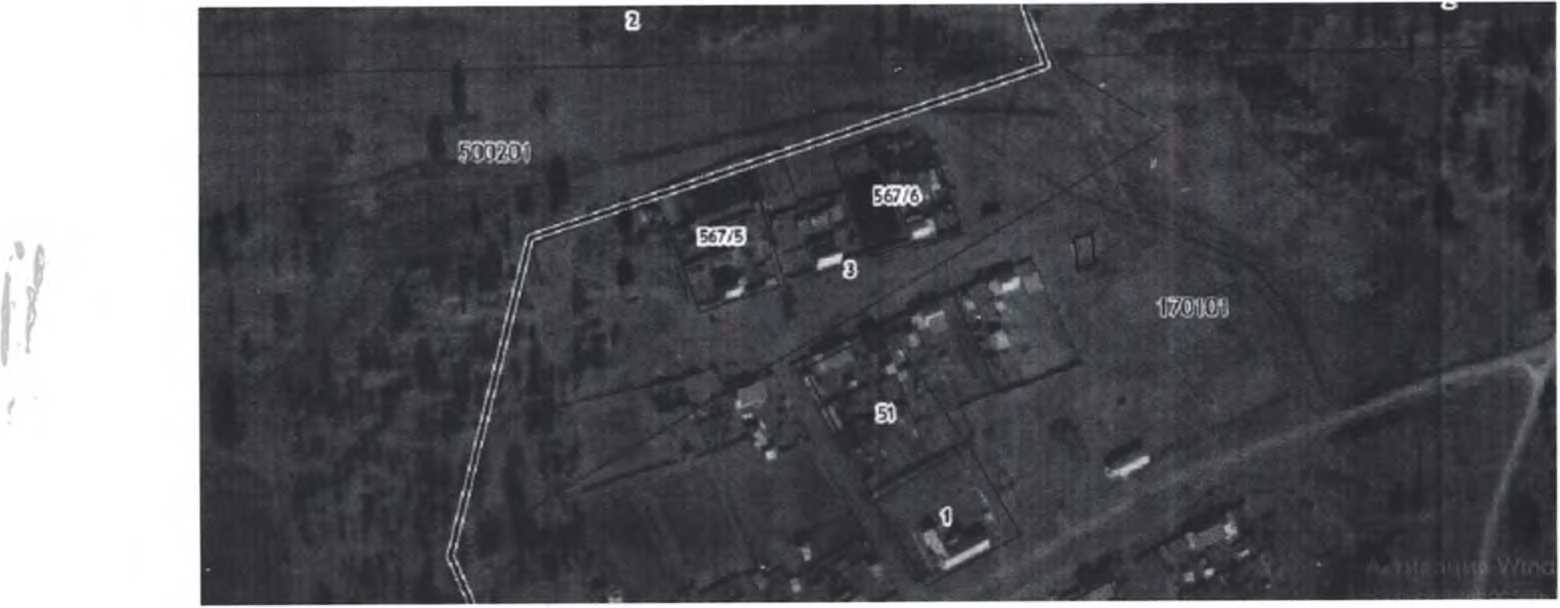 Схема № 14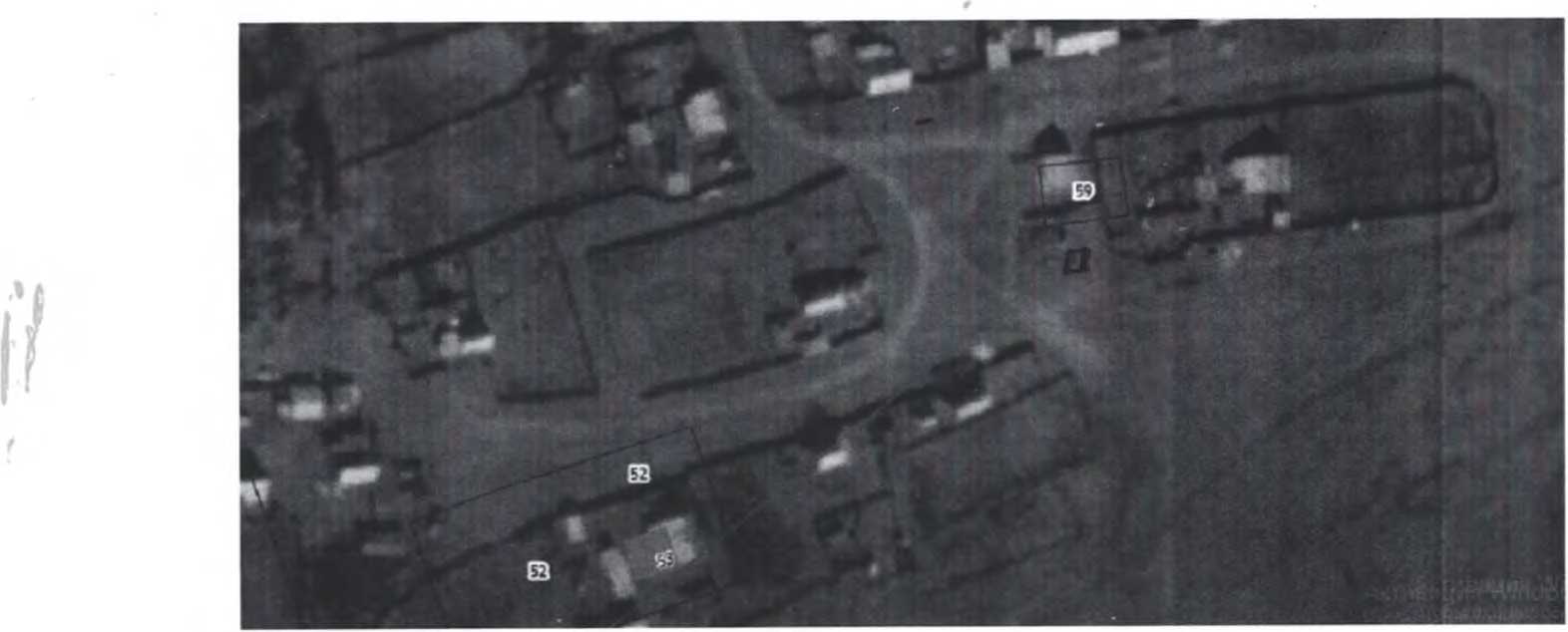 Схема № 15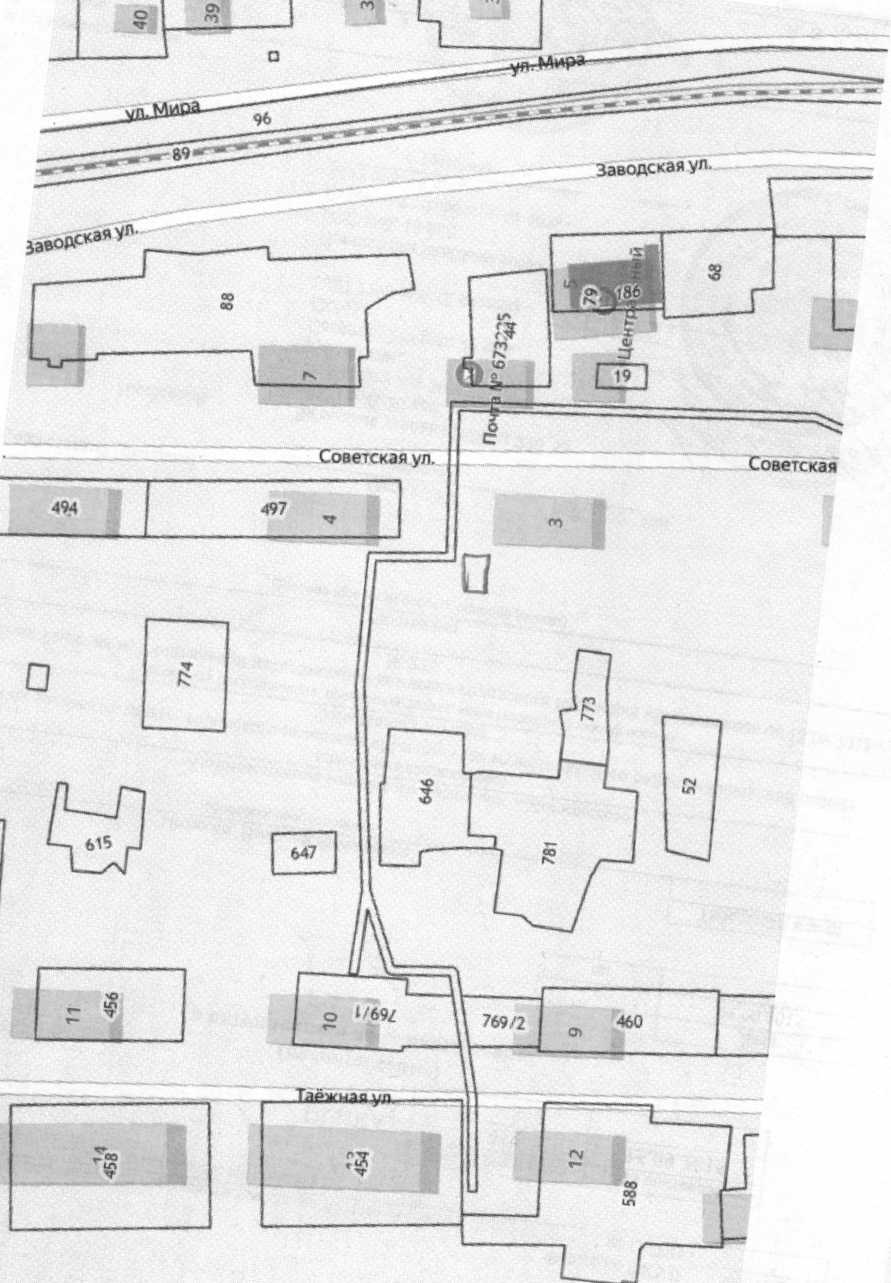 Схема № 16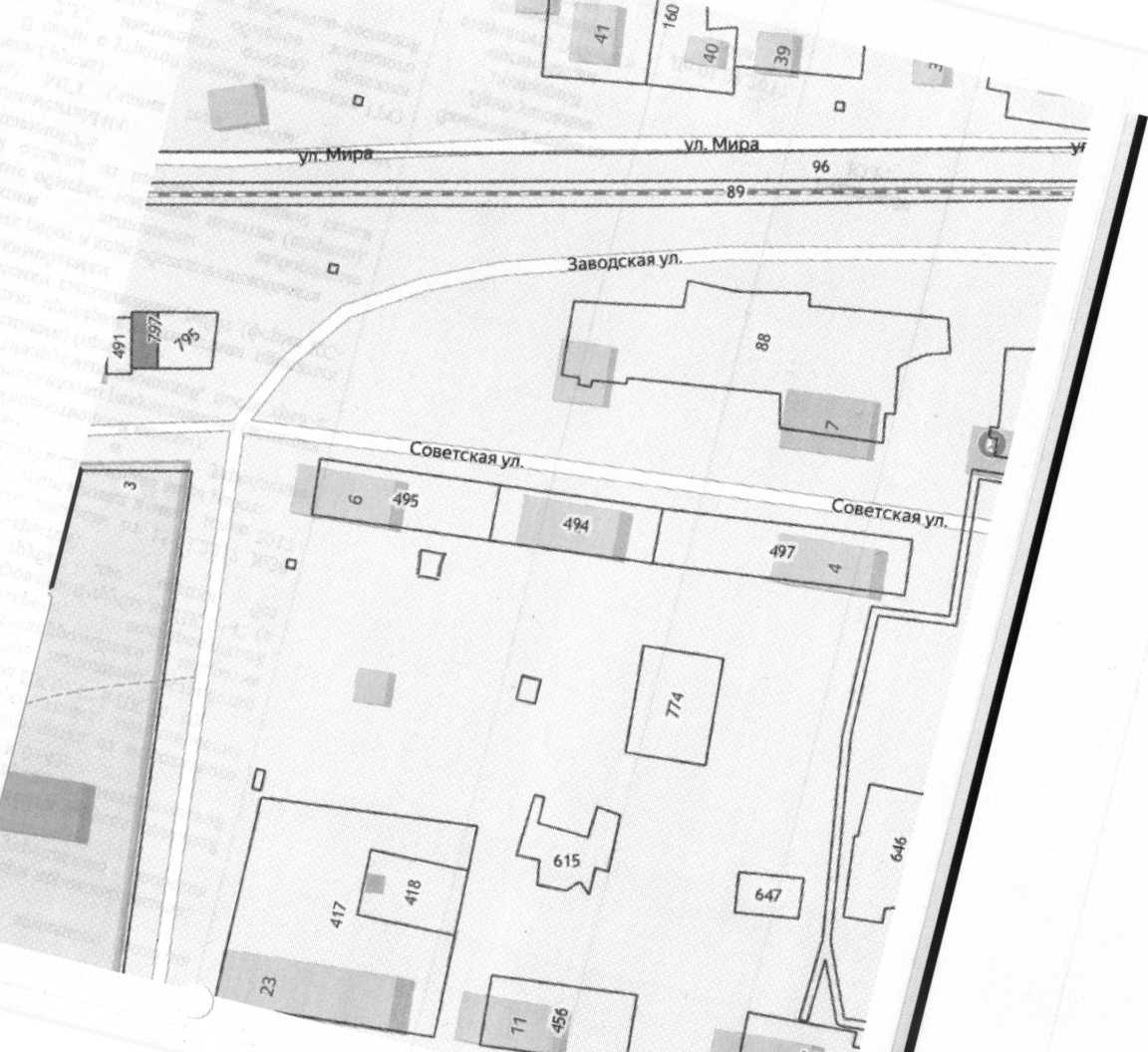 Схема № 17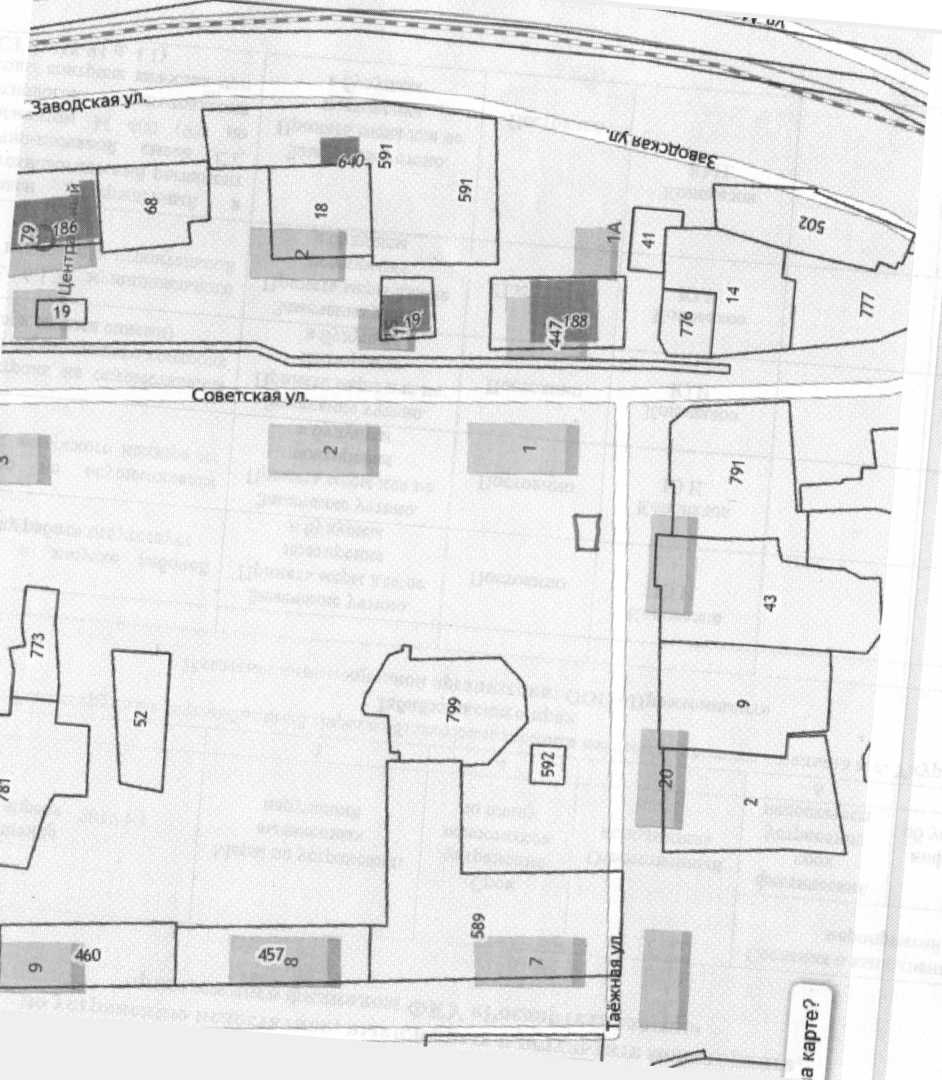 Схема 18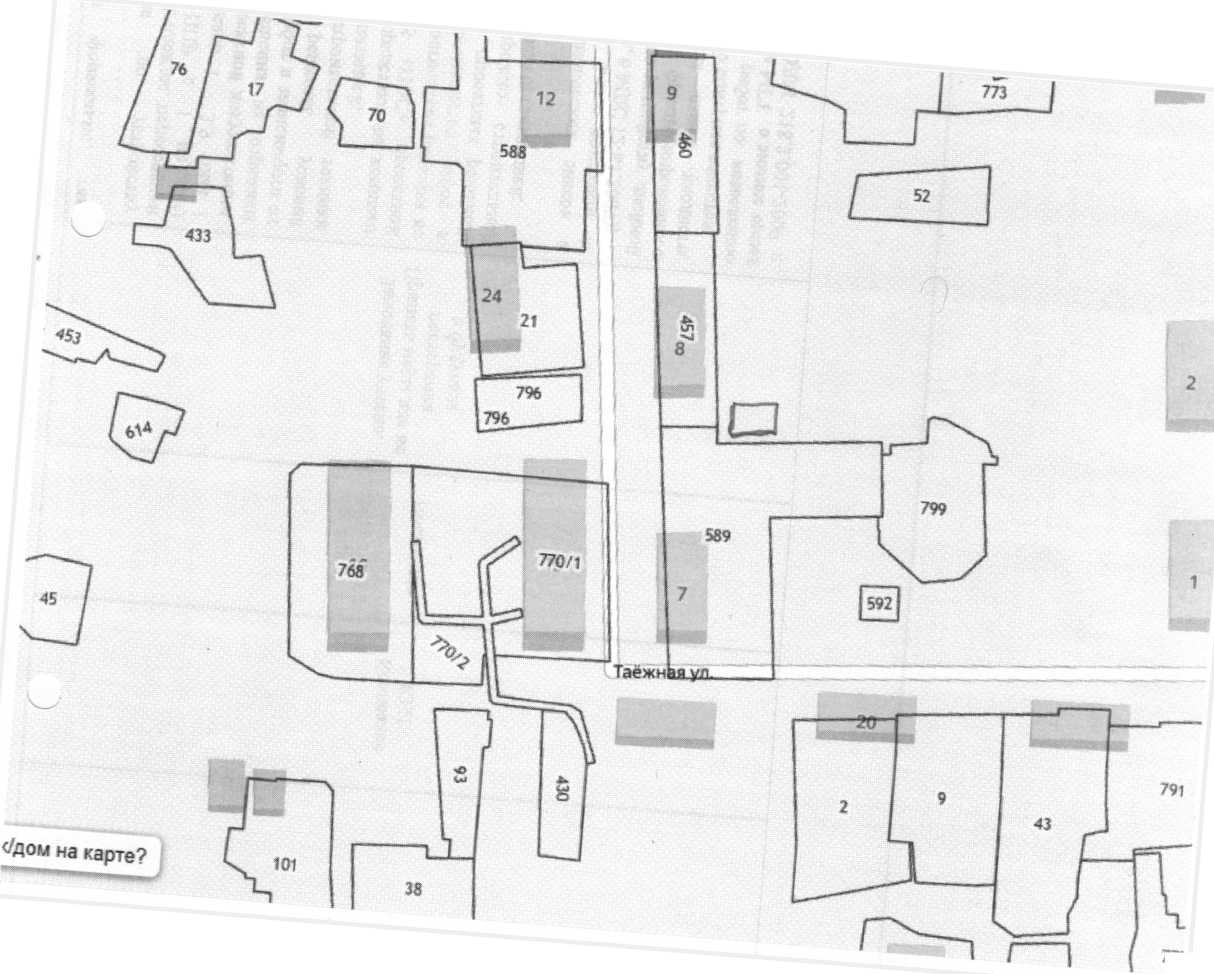 Схема № 19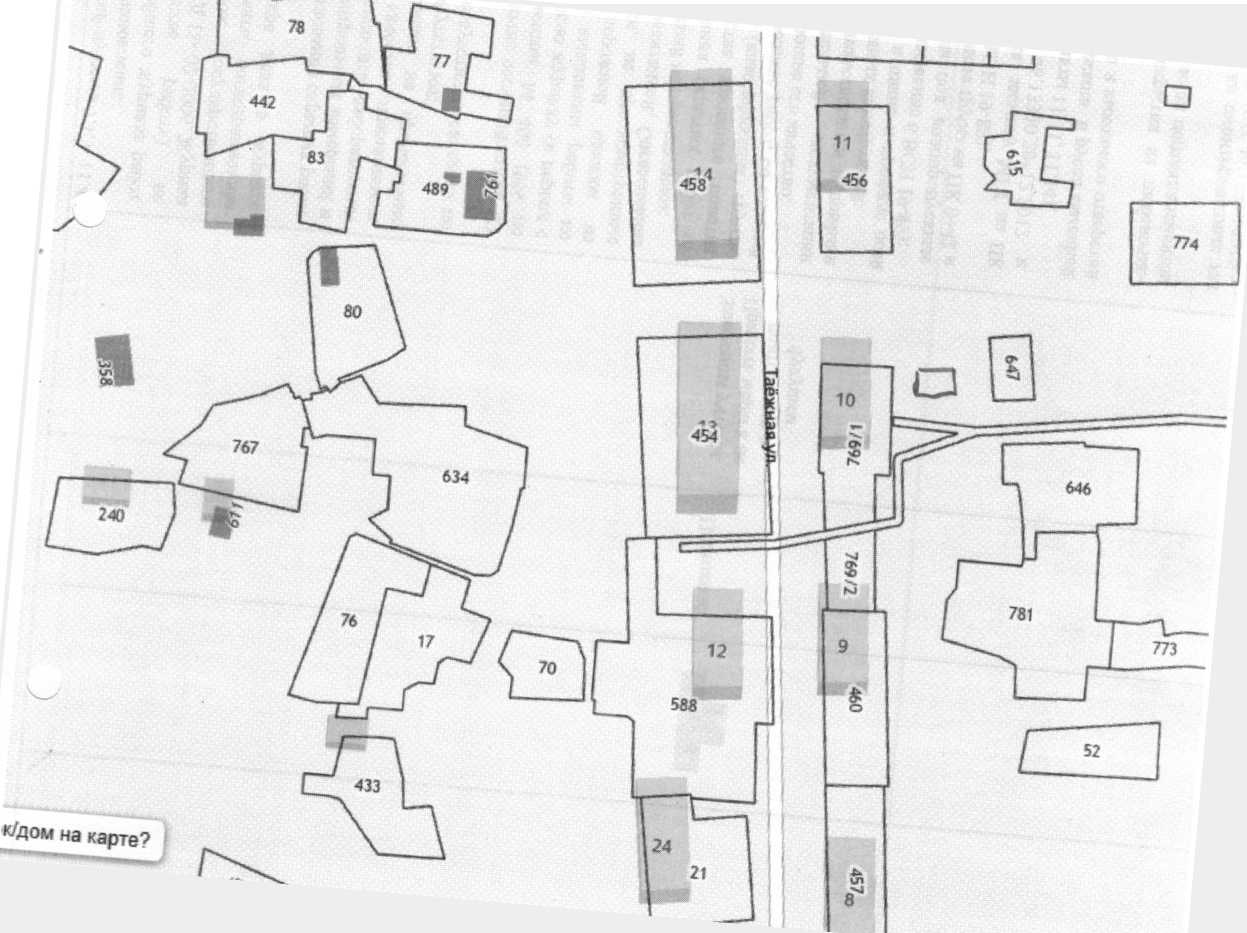 Схема № 20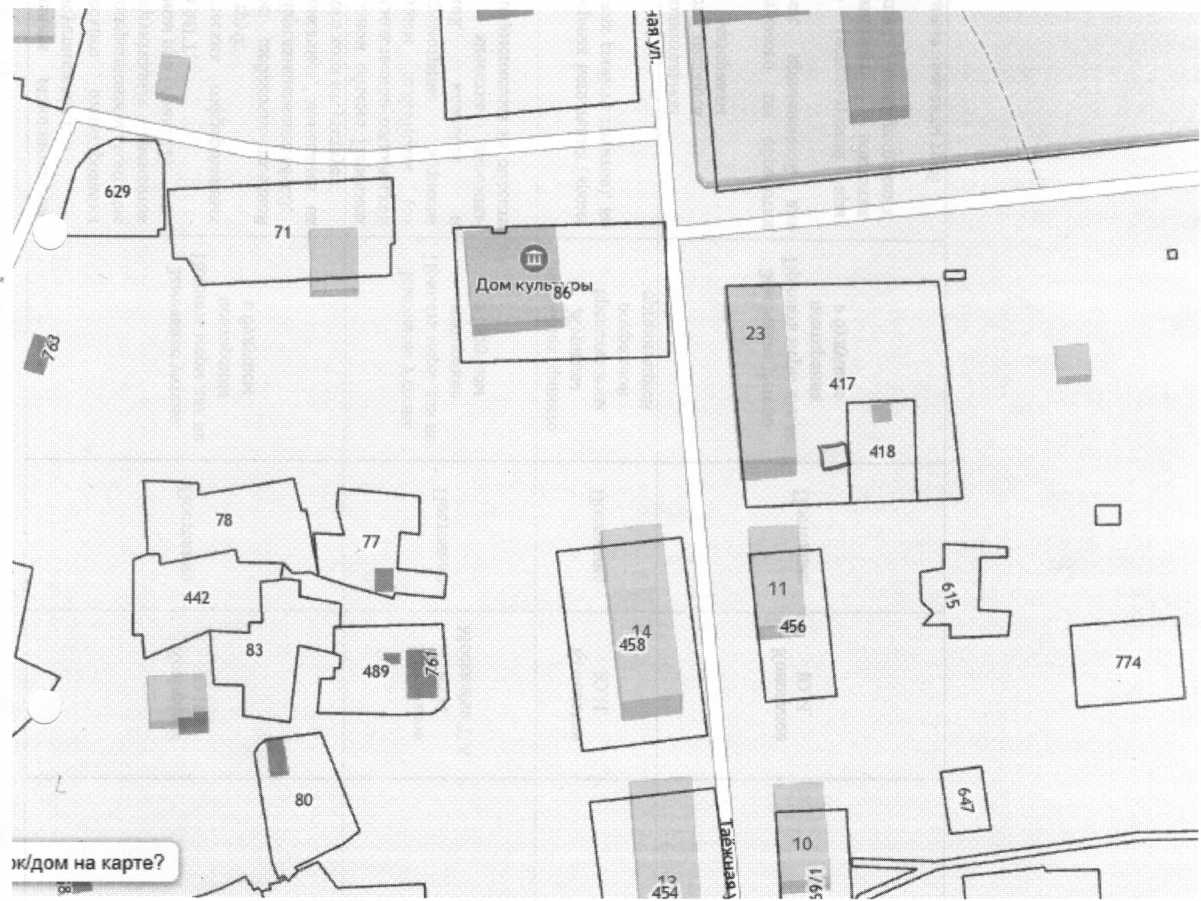 Схема № 21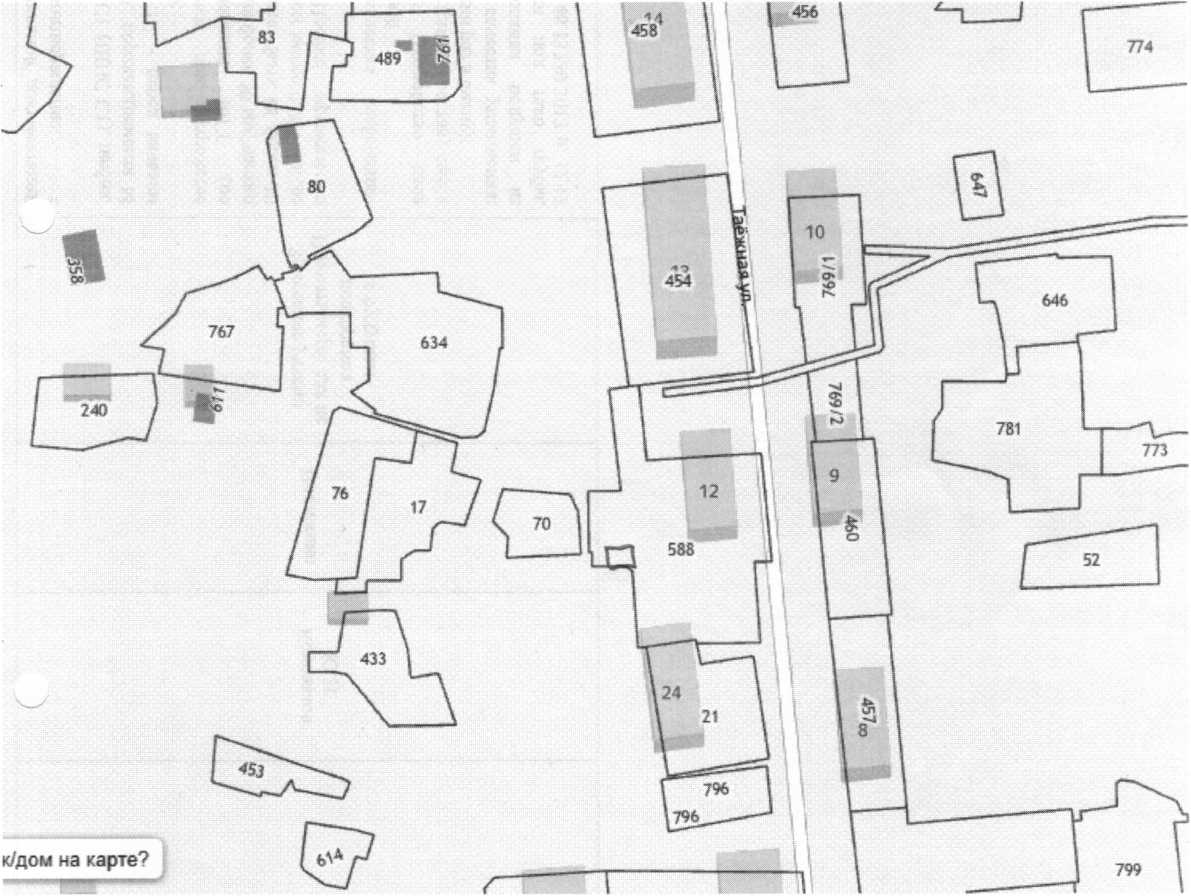 Схема № 22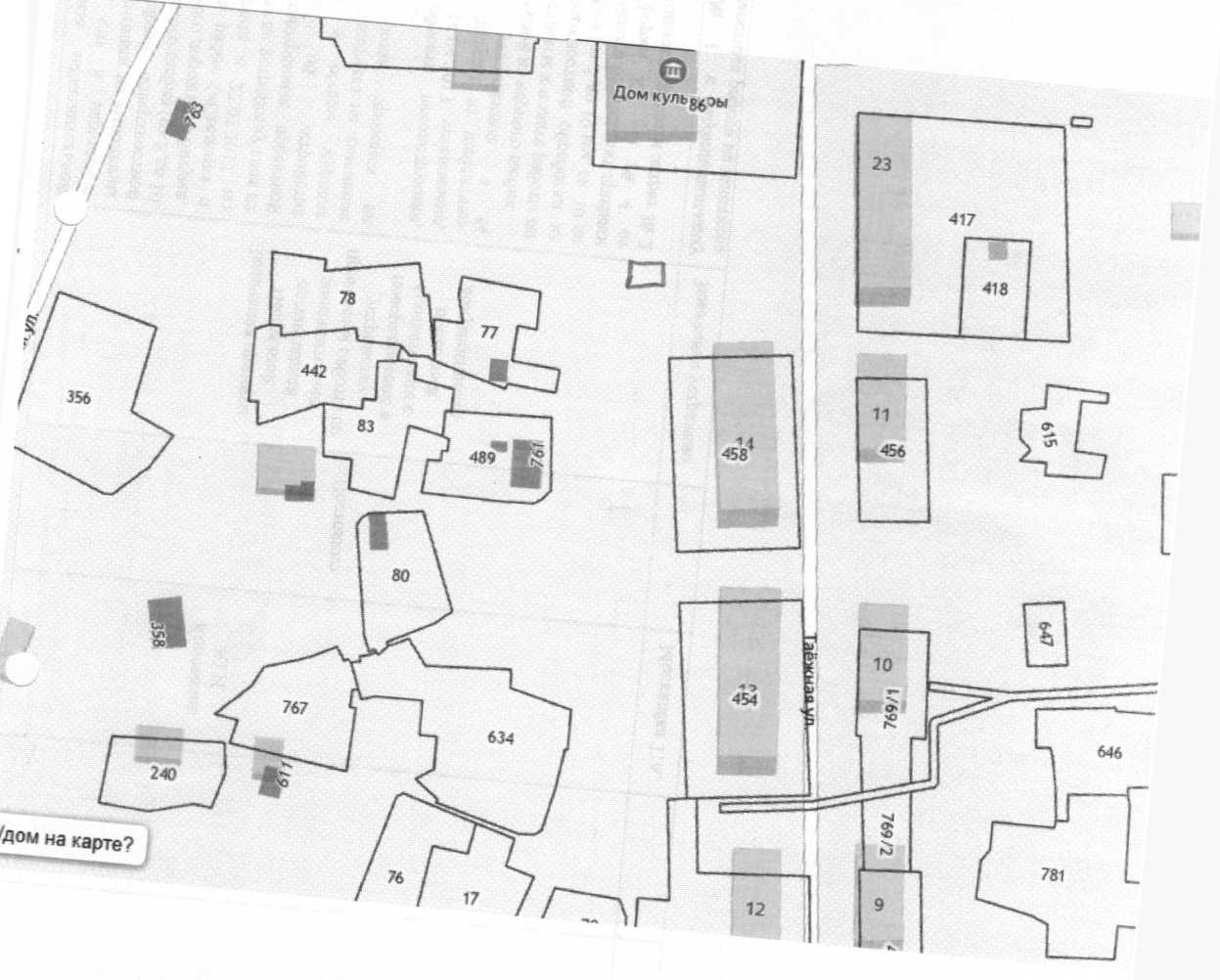 Схема № 23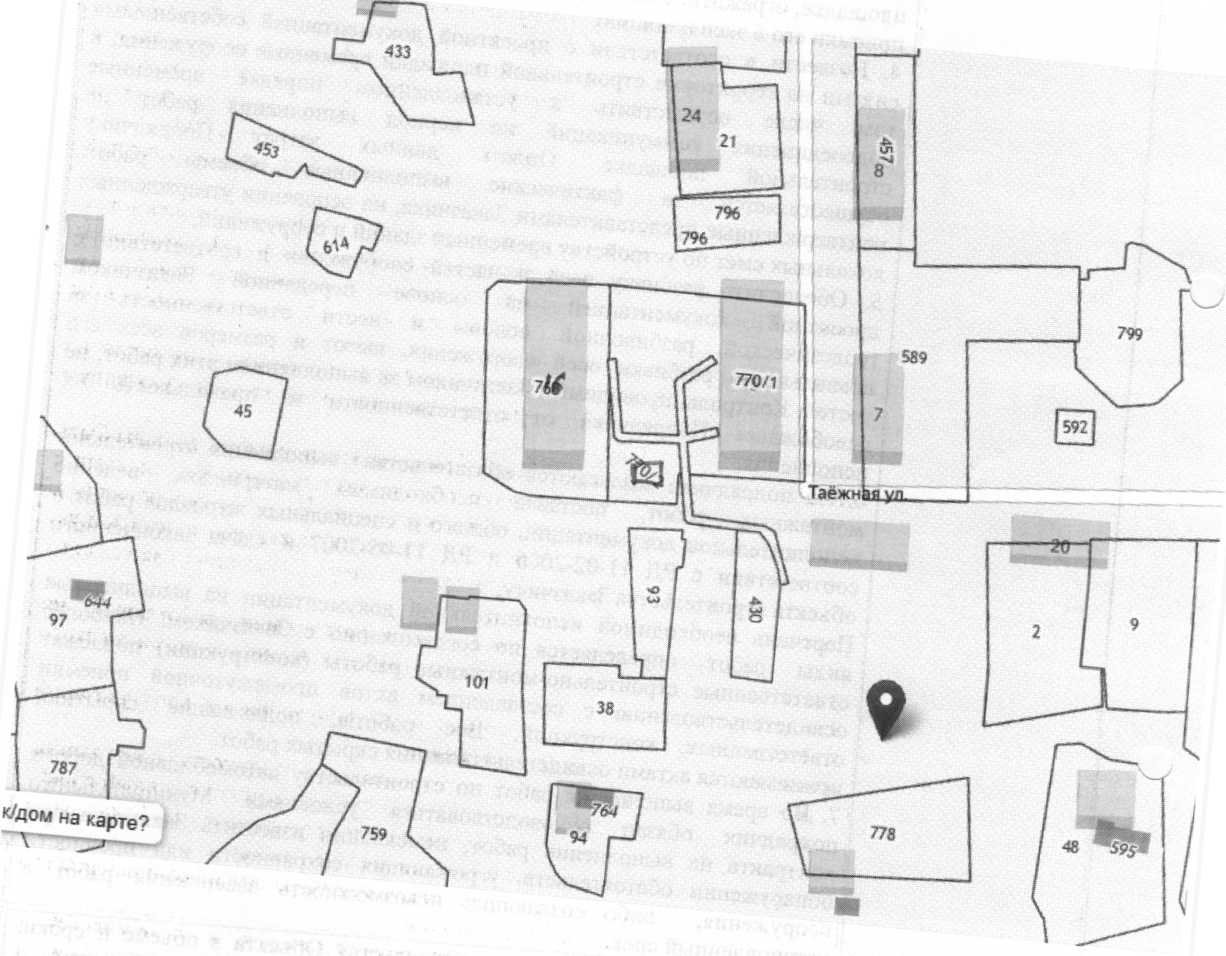 Схема № 24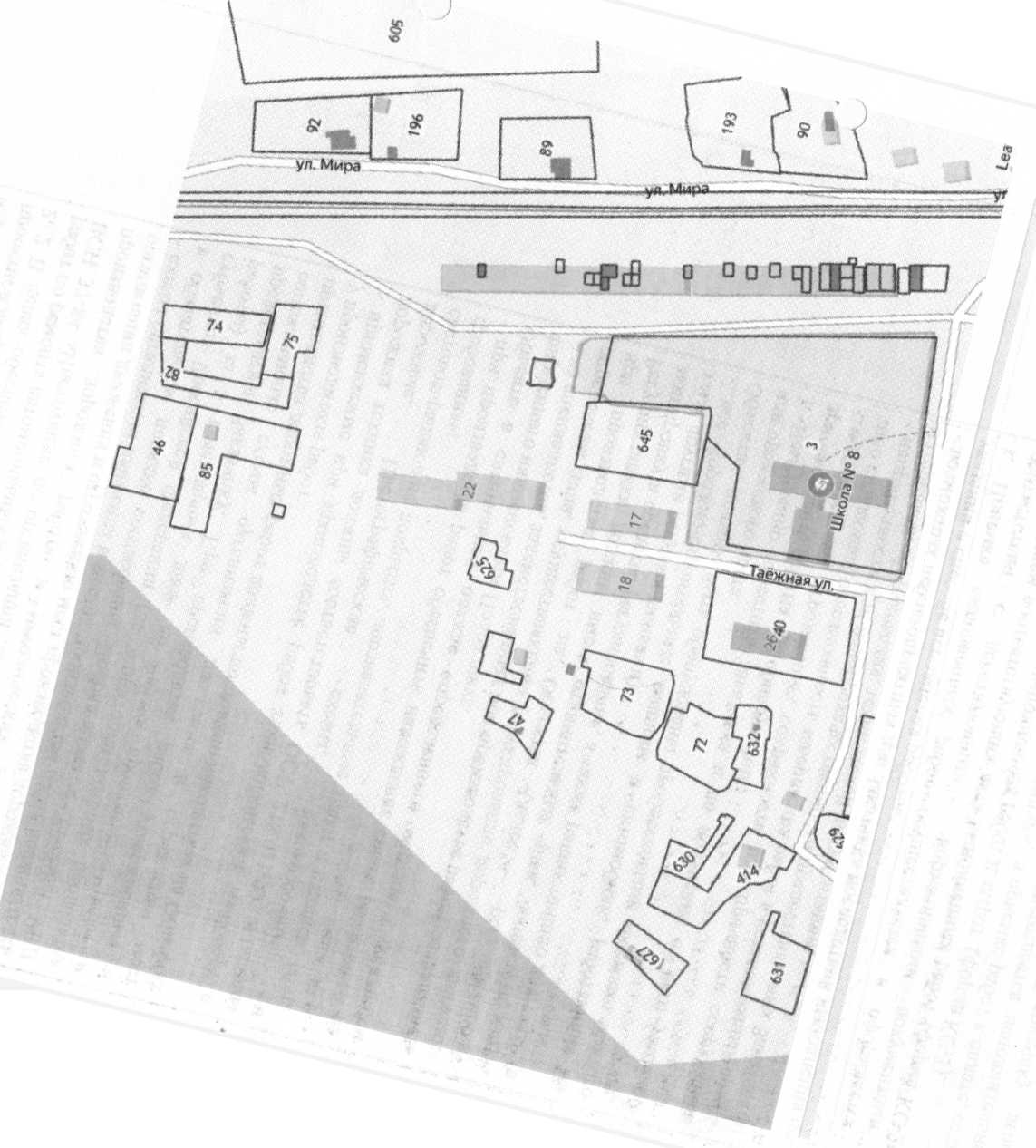 Схема № 25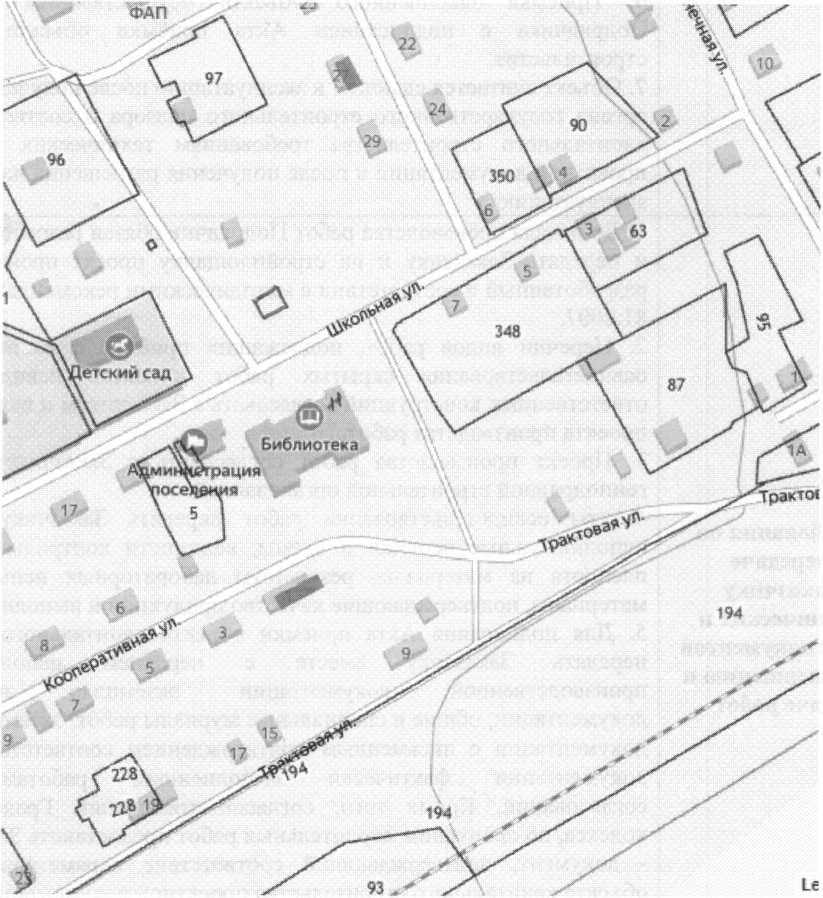 Схема № 26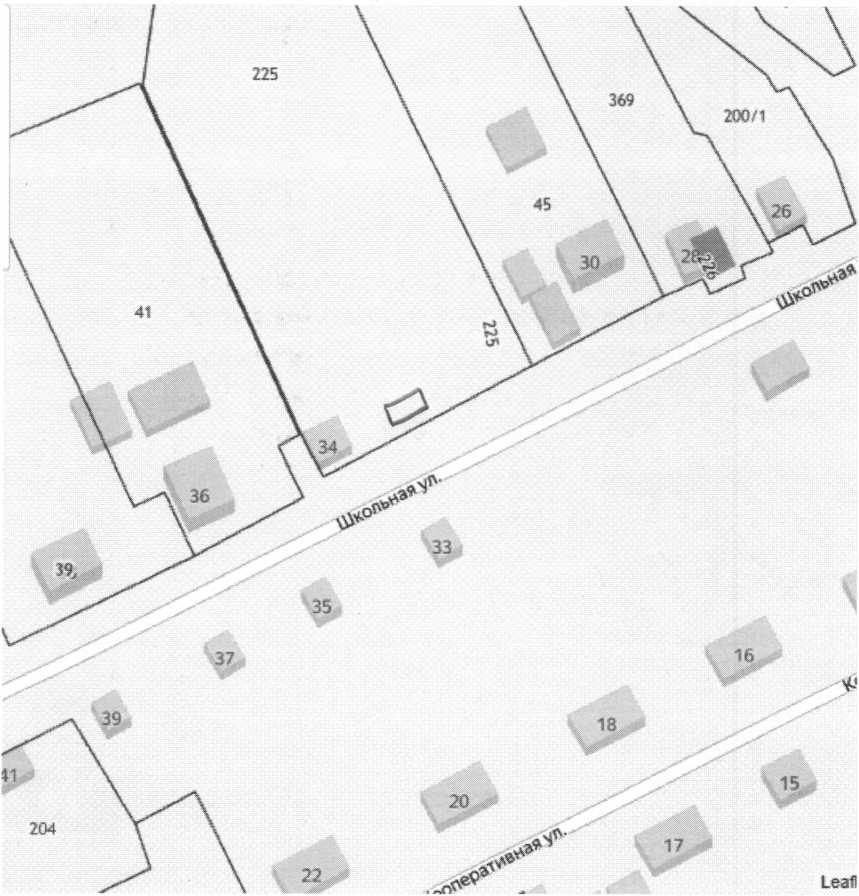 Схема № 27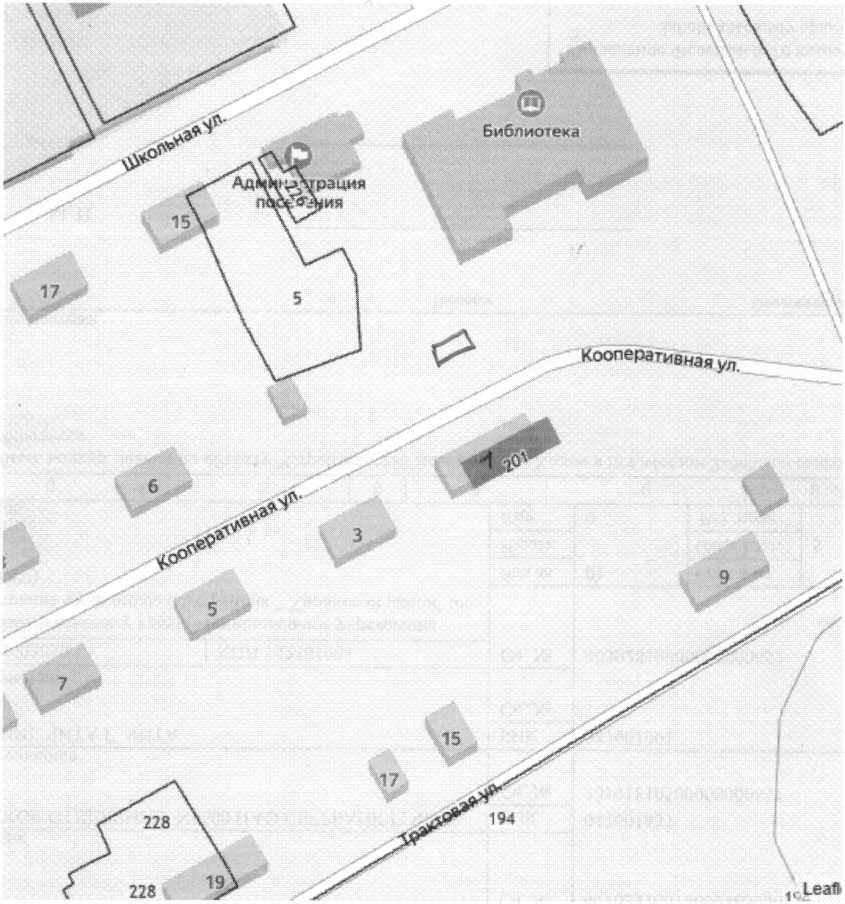 Схема № 28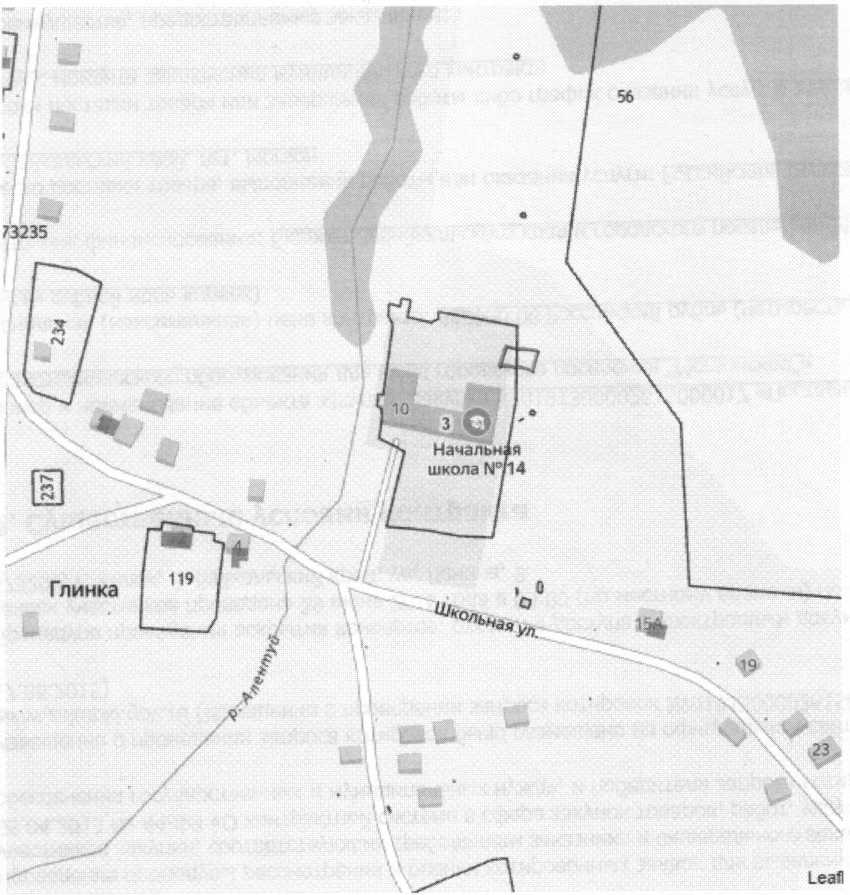 Схема № 29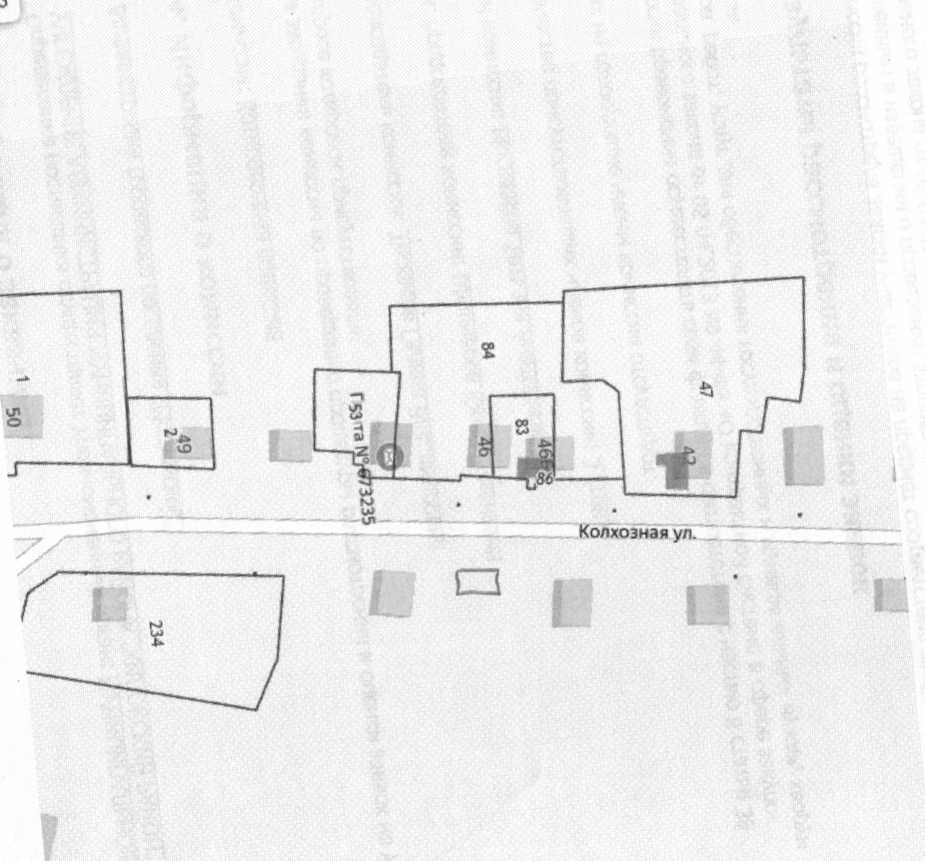 Схема № 30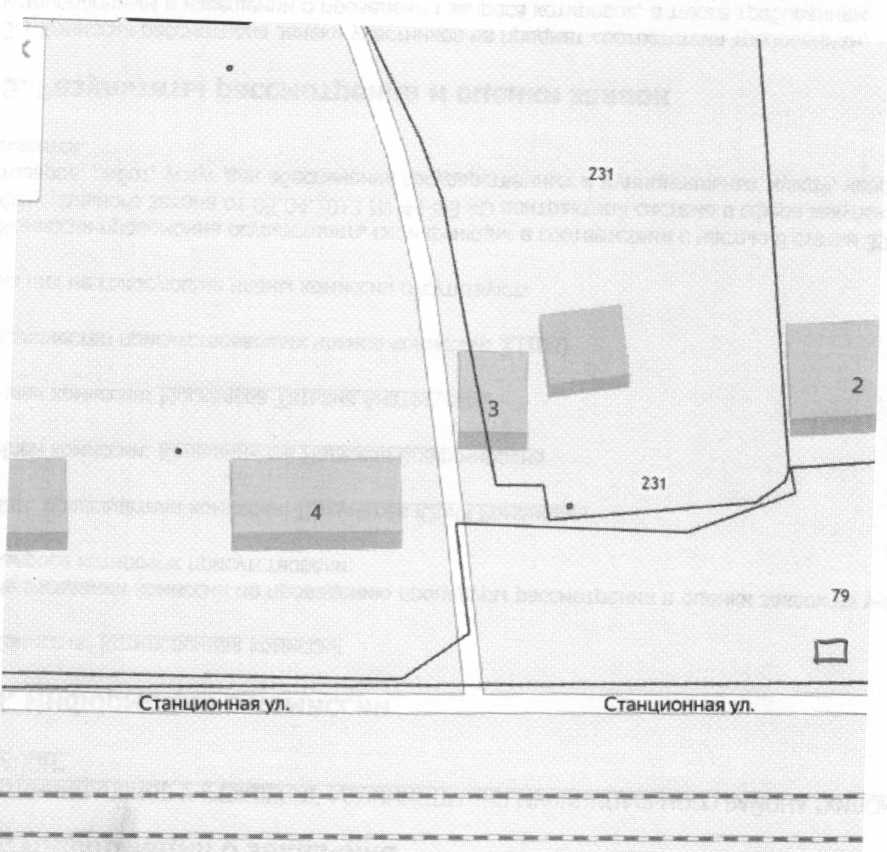 Схема № 31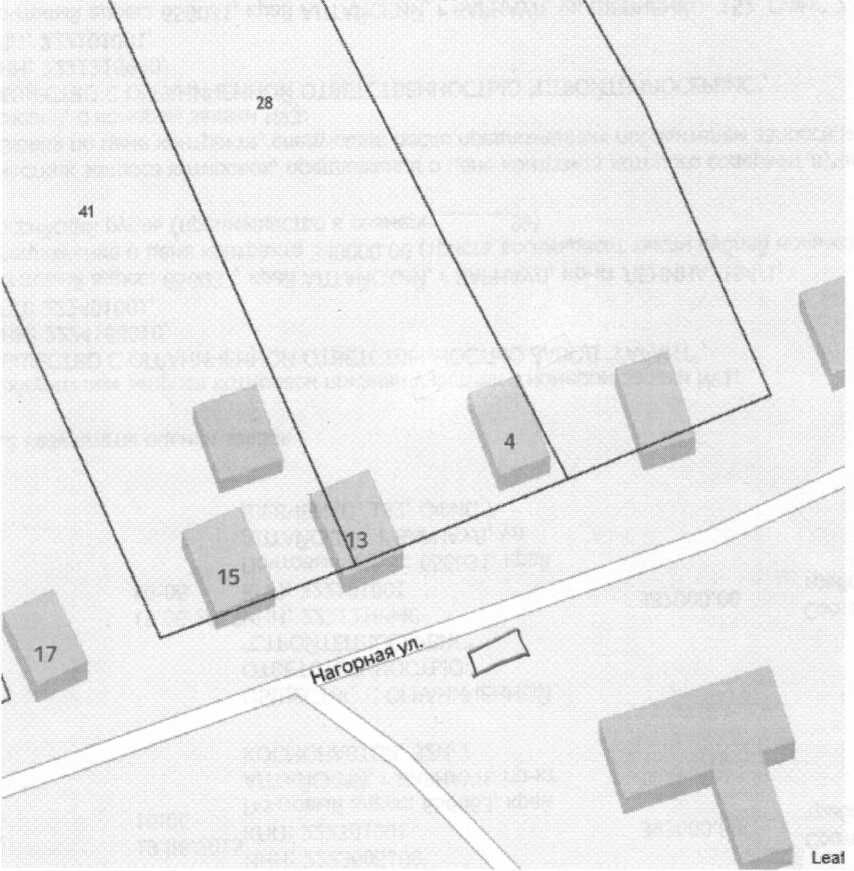 Схема № 32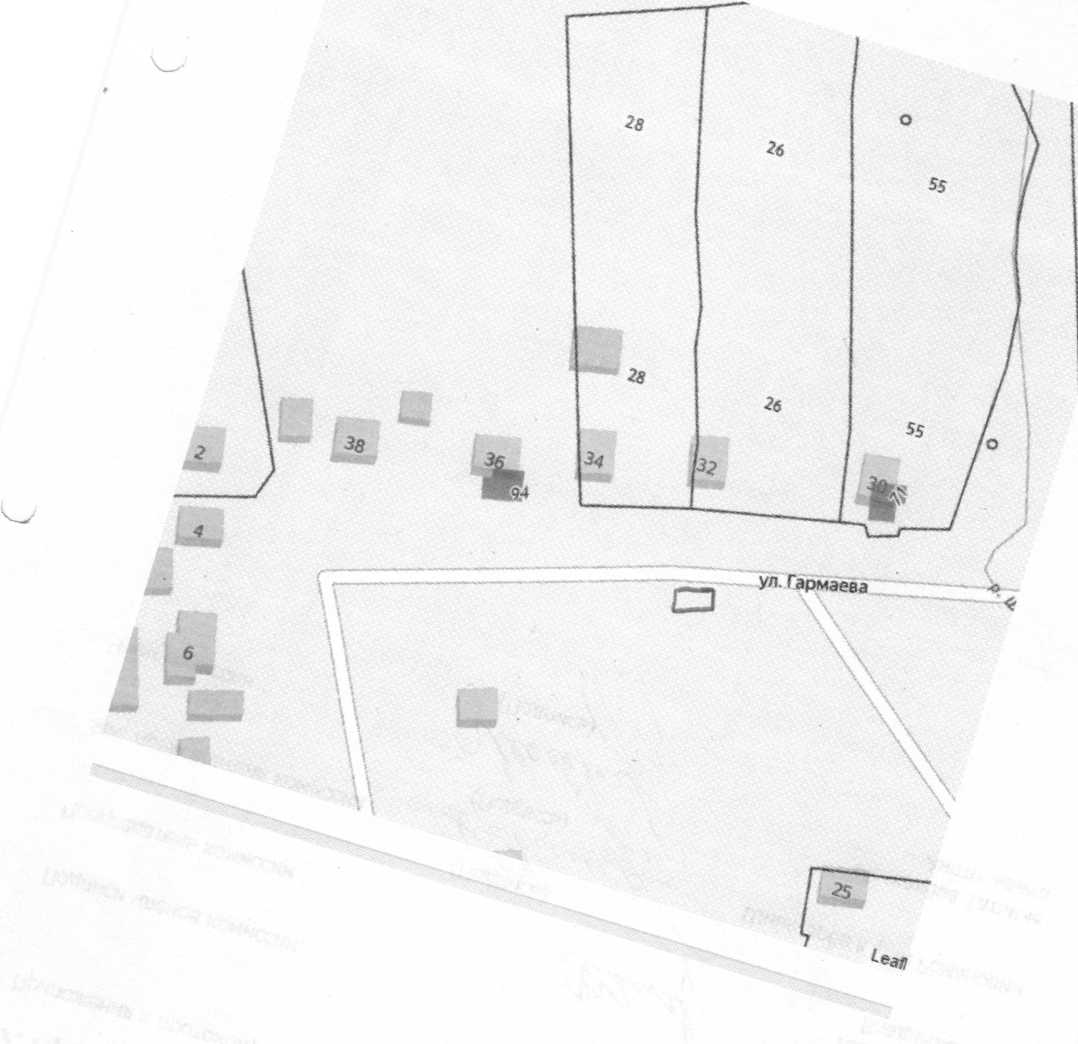 Схема № 33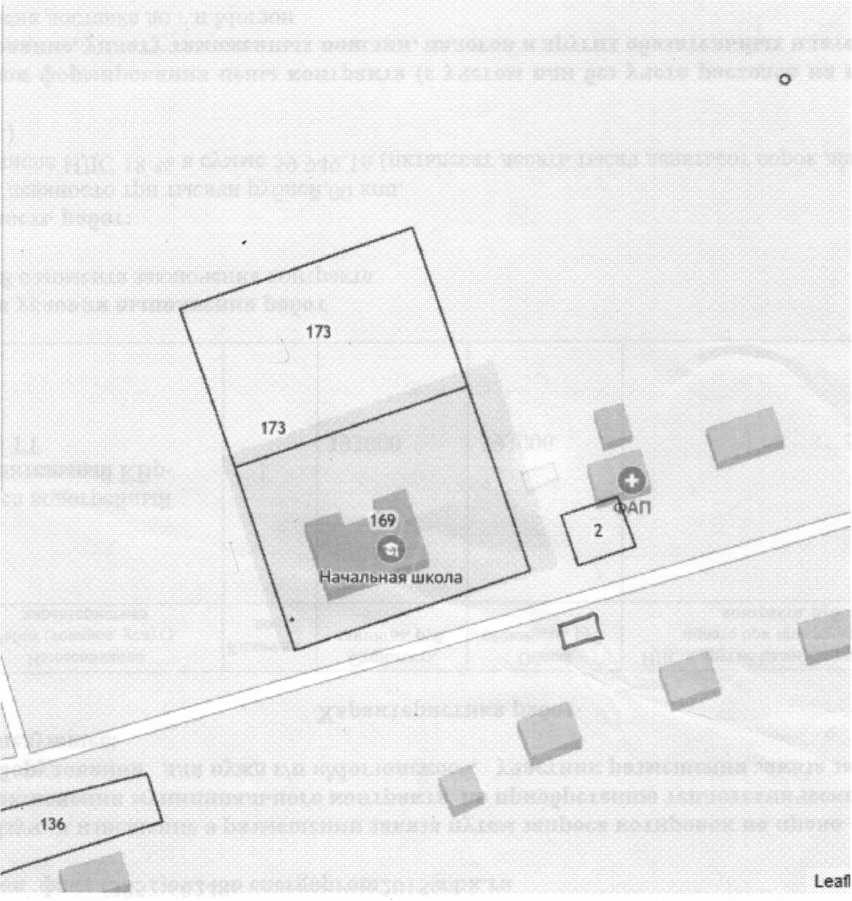 Схема № 34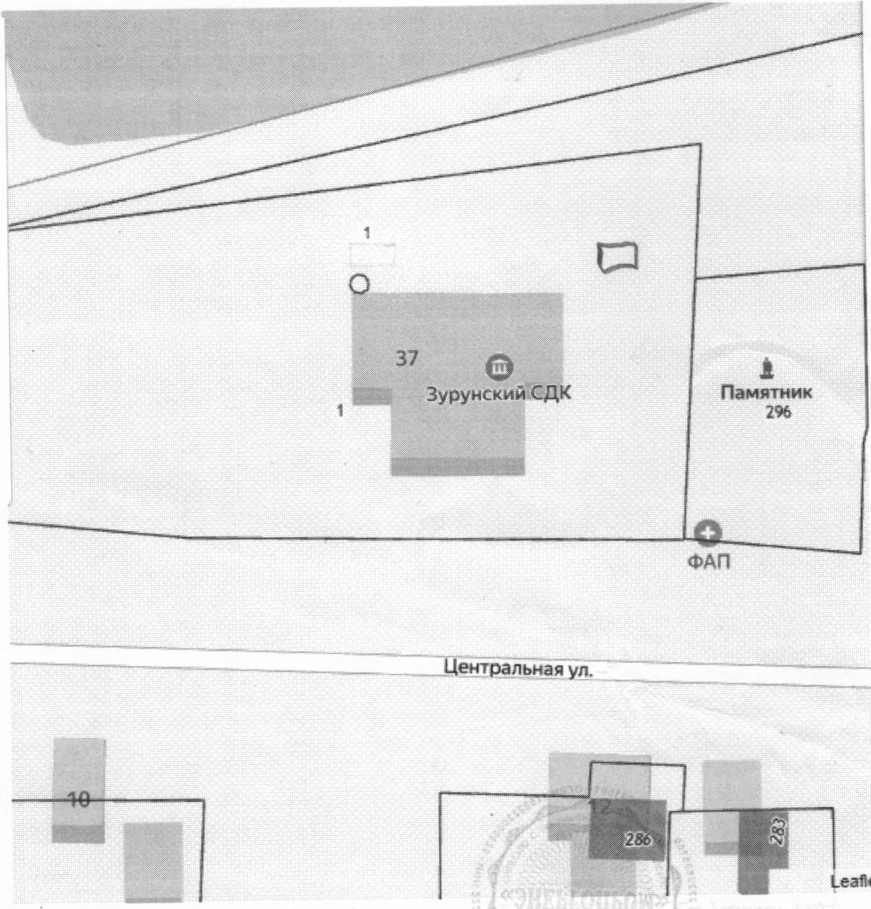 Схема №  36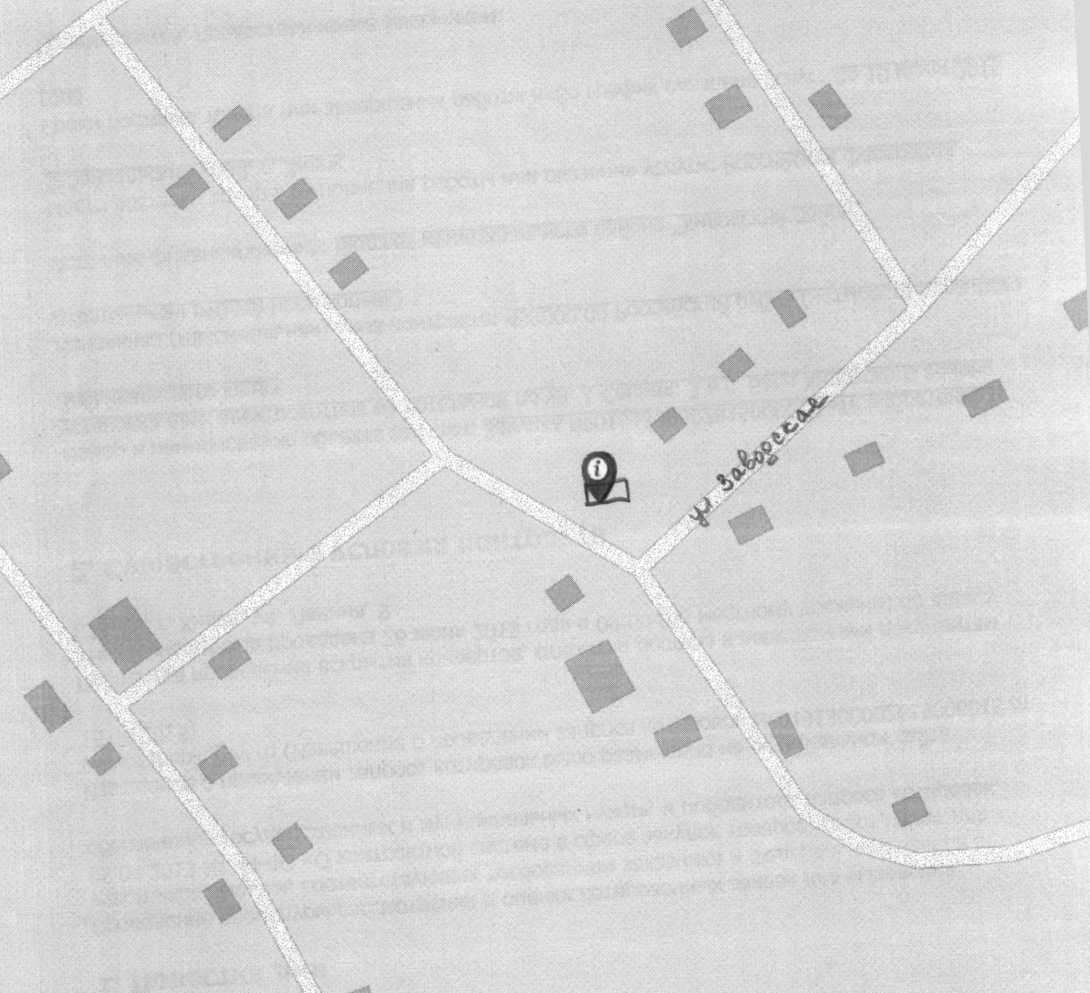 п/пДанные о нахождении мест (площадок) накопления ТКОДанные об источниках образования ТКОДанные о собственниках мест (площадок) накопления ТКОДанные о технической характеристике мест (площадок) накопления ТКОДанные о технической характеристике мест (площадок) накопления ТКОДанные о технической характеристике мест (площадок) накопления ТКОДанные о технической характеристике мест (площадок) накопления ТКОДанные о технической характеристике мест (площадок) накопления ТКОп/пДанные о нахождении мест (площадок) накопления ТКОДанные об источниках образования ТКОДанные о собственниках мест (площадок) накопления ТКОКол-во контейнеров, шт.Объем контейнера, м3Наличие ограждения (материал)Наличие ограждения (материал)Основание1с.Харагун, ул. Энергетиковс. Харагун, ул. Энергетиков д. 6, д.2Администрация муниципального района «Хилокский район»31,1Наличие ограждения (материал)Наличие ограждения (материал)Бетонное покрытие2с. Харагун, ул. Вокзальнаяс. Харагун, ул. Вокзальная, д.1Администрация муниципального района «Хилокский район»31,1Наличие ограждения (материал)Наличие ограждения (материал)Бетонное покрытие3с. Харагун, перекресток ул. Новая-ул. Советская № 4 «а»С. Харагун, ул. Советская, д.2, д.2 «а»,  д. 4Администрация муниципального района «Хилокский район»31,1Наличие ограждения (материал)Наличие ограждения (материал)Бетонное покрытие4с. Харагун, ул. Больничная № 7 «а»с. Харагун, ул. Больничная с д.1 по д. 6Администрация муниципального района «Хилокский район»31,1Наличие ограждения (материал)Наличие ограждения (материал)Бетонное покрытие5с. Бада ул. Привокзальнаяс. Бада ул. Привокзальная д. 25, д. 26, д. 28, д. 30Администрация муниципального района «Хилокский район»31,1Наличие ограждения (материал)Наличие ограждения (материал)Бетонное покрытие6с. Бада ул. Почтоваяс. Бада, ул. Почтовая д. 15, д. 16, д. 18, д. 19Администрация муниципального района «Хилокский район»31,1Наличие ограждения (материал)Наличие ограждения (материал)Бетонное покрытие7с. Бада ул. 1-ая Сеннаяс. Бада ул. Сенная д. 3Администрация муниципального района «Хилокский район»31,1Наличие ограждения (материал)Наличие ограждения (материал)Бетонное покрытие8с. Бада Гарнизон Северныйс. Бада Гарнизон Северный дос №1, дос №2, гостиница №312Администрация муниципального района «Хилокский район»31,1Наличие ограждения (материал)Наличие ограждения (материал)Бетонное покрытие9с. Линёво Озеро ул. Новая 2ас. Линёво Озеро, ул. Новая, с дома № 1 по дом  № 15Администрация муниципального района «Хилокский район»31,1Наличие ограждения (материал)Наличие ограждения (материал)Бетонное покрытие10с. Линёво Озеро ул. Забайкальская 4ас. Линёво Озеро, улица Забайкальская,  с дома № 1 по дом  № 11Администрация муниципального района «Хилокский район»31,1Наличие ограждения (материал)Наличие ограждения (материал)Бетонное покрытие11с. Линёво Озеро ул. Первомайская 18ас. Линёво Озеро, улица Первомайская,  с дома № 18 по дом  № 33Администрация муниципального района «Хилокский район»31,1Наличие ограждения (материал)Наличие ограждения (материал)Бетонное покрытие12с. Хушенга ул. Пионерская  34 «а» с. Хушенга ул. Пионерская  34 «а» (кладбище)Администрация муниципального района «Хилокский район»31,1Наличие ограждения (материал)Наличие ограждения (материал)Бетонное покрытие13С. Алентуйка, ул. Школьнаяс. Алентуйка, ул. Школьная с д. 1 по д. 10, ул. Лесная с д. 1 по д. 9Администрация муниципального района «Хилокский район»31,1Наличие ограждения (материал)Наличие ограждения (материал)Бетонное покрытие14с. Алентуйка, ул. Шонтойская № 19С. Алентуйка, ул. Шонтойская с д. 1 по д. 15, ул. Весенняя с д. 1 по д. 10, ул. Наран с д. 1 по д. 6.Администрация муниципального района «Хилокский район»31,1Наличие ограждения (материал)Наличие ограждения (материал)Бетонное покрытие15с. Жипхеген, ул. Советская, д.5 с. Жипхеген, ул. Советская  с д.5 по д.6Администрация муниципального района «Хилокский район»31,1Наличие ограждения (материал)Наличие ограждения (материал)Бетонное покрытие16с. Жипхеген, ул. Советская, д. 3с. Жипхеген, ул. Советская с д.3 по д.4Администрация муниципального района «Хилокский район»31,1Наличие ограждения (материал)Наличие ограждения (материал)Бетонное покрытие17с. Жипхеген, ул. Советская, д. 1с. Жипхеген, ул. Советская с д.1 по д.2Администрация муниципального района «Хилокский район»31,1Наличие ограждения (материал)Наличие ограждения (материал)Бетонное покрытие18с. Жипхеген, ул. Таежная, д. 8с. Жипхеген, ул. Таежная  с д.7 по д.8Администрация муниципального района «Хилокский район»31,1Наличие ограждения (материал)Наличие ограждения (материал)Бетонное покрытие19с. Жипхеген, ул. Таежная, д.10с. Жипхеген, ул. Таежная  с д.9 по д.10Администрация муниципального района «Хилокский район»31,1Наличие ограждения (материал)Наличие ограждения (материал)Бетонное покрытие20с. Жипхеген,  ул. Таежная, д. 23с. Жипхеген, ул. Таежная, д.11, д.23Администрация муниципального района «Хилокский район»31,1Наличие ограждения (материал)Наличие ограждения (материал)Бетонное покрытие21с. Жипхеген, ул. Таежная, д.12с. Жипхеген, ул. Таежная, д.12, д.13Администрация муниципального района «Хилокский район»31,1Наличие ограждения (материал)Наличие ограждения (материал)Бетонное покрытие22с. Жипхеген, ул. Таежная, д. 14с. Жипхеген ул. Таежная, д.14, д.28,д.29Администрация муниципального района «Хилокский район»31,1Наличие ограждения (материал)Наличие ограждения (материал)Бетонное покрытие23с. Жипхеген, ул. Таежная, д.16с. Жипхеген, ул. Таежная, д.15, д.16Администрация муниципального района «Хилокский район»31,1Наличие ограждения (материал)Наличие ограждения (материал)Бетонное покрытие24с. Жипхеген, ул. Таежная, д.22с. Жипхеген, ул. Таежная, с д.17 по д.22Администрация муниципального района «Хилокский район»31,1Наличие ограждения (материал)Наличие ограждения (материал)Бетонное покрытие25с. Закульта, ул. Школьная, д. 11 с. Закульта, ул. Школьная с д.1 по д.22, ул. Новая с д.20 по д.29Администрация муниципального района «Хилокский район»31,1Наличие ограждения (материал)Наличие ограждения (материал)Бетонное покрытие26с. Закульта, ул. Школьная, д. 34с. Закульта, ул. Школьная с д.26 по д. 47Администрация муниципального района «Хилокский район»31,1Наличие ограждения (материал)Наличие ограждения (материал)Бетонное покрытие27с. Закульта, ул. Кооперативная, д. 1 с. Закульта, ул. Кооперативная с д.1 по д.12, ул.Трактовая с д.1 по д.21Администрация муниципального района «Хилокский район»31,11,1Наличие ограждения (материал)Бетонное покрытие28 с. Глинка, ул. Школьная,д.10с. Глинка МБОУ НОШ №14  Администрация муниципального района «Хилокский район»31,11,1Наличие ограждения (материал)Бетонное покрытие29с. Глинка ул. Колхозная, д. 45ФАП с. ГлинкаАдминистрация муниципального района «Хилокский район»31,11,1Наличие ограждения (материал)Бетонное покрытие30с. Глинка, ул. Станционная, д. 3  с. Глинка, ул. Станционная, д. 3Администрация муниципального района «Хилокский район»31,11,1Наличие ограждения (материал)Бетонное покрытие31с. Ушоты, ул. Нагорная, к западу от дома № 4с. Ушоты, ул. Нагорная, с д.2 по д. 35Администрация муниципального района «Хилокский район»31,11,1Наличие ограждения (материал)Бетонное покрытие32с. Шиля , ул. Гармаева,  напротив дома №32 с. Шиля , ул. Гармаева,  с д.30 по д.40Администрация муниципального района «Хилокский район»31,11,1Наличие ограждения (материал)Бетонное покрытие33с. Тэрэпхэн, ул. Новая, 1с. Тэрэпхэн, ул. Новая, 1. Рядом со школой.Администрация муниципального района «Хилокский район»31,11,1Наличие ограждения (материал)Бетонное покрытие34с. Зурун, ул. Центральная, 37с. Зурун, ул. Центральная, 37Администрация муниципального района «Хилокский район»31,11,1Наличие ограждения (материал)Бетонное покрытие35С. Гыршелунс. ГыршелунАдминистрация муниципального района «Хилокский район»31,11,1Наличие ограждения (материал)Бетонное покрытиеп/пДанные о нахождении мест накопления Данные об источниках образования ТКОСхема № 1с.Харагун, ул. Энергетиковс. Харагун, ул. Энергетиков д. 6, д.212с. Харагун, ул. Вокзальнаяс. Харагун, ул. Вокзальная, д.123с. Харагун, перекресток ул. Новая-ул. Советская № 4 «а»С. Харагун, ул. Советская, д.2, д.2 «а»,  д. 434с. Харагун, ул. Больничная № 7 «а»с. Харагун, ул. Больничная с д.1 по д. 645с. Бада ул. Привокзальнаяс. Бада ул. Привокзальная д. 25, д. 26, д. 28, д. 3056с. Бада ул. Почтоваяс. Бада, ул. Почтовая д. 15, д. 16, д. 18, д. 1967с. Бада ул. 1-ая Сеннаяс. Бада ул. Сенная д. 378с. Бада Гарнизон Северныйс. Бада Гарнизон Северный дос №1, дос №2, гостиница №31289с. Линёво Озеро ул. Новая 2ас. Линёво Озеро, ул. Новая, с дома № 1 по дом  № 15910с. Линёво Озеро ул. Забайкальская 4ас. Линёво Озеро, улица Забайкальская,  с дома № 1 по дом  № 111011с. Линёво Озеро ул. Первомайская 18ас. Линёво Озеро, улица Первомайская,  с дома № 18 по дом  № 331112с. Хушенга ул. Пионерская  34 «а» с. Хушенга ул. Пионерская  34 «а» (кладбище)1213С. Алентуйка, ул. Школьнаяс. Алентуйка, ул. Школьная с д. 1 по д. 10, ул. Лесная с д. 1 по д. 91314с. Алентуйка, ул. Шонтойская № 19С. Алентуйка, ул. Шонтойская с д. 1 по д. 15, ул. Весенняя с д. 1 по д. 10, ул. Наран с д. 1 по д. 6.1415с. Жипхеген, ул. Советская, д.3 с. Жипхеген, ул. Советская  с д.3 по д.41516с. Жипхеген, ул. Советская, д. 5с. Жипхеген, ул. Советская с д.5 по д.61617с. Жипхеген, ул. Советская, д. 1с. Жипхеген, ул. Советская с д.1 по д.21718с. Жипхеген, ул. Таежная, д. 8с. Жипхеген, ул. Таежная  с д.7 по д.81819с. Жипхеген, ул. Таежная, д.10с. Жипхеген, ул. Таежная  с д.9 по д.101920с. Жипхеген,  ул. Таежная, д. 23с. Жипхеген, ул. Таежная, д.11, д.232021с. Жипхеген, ул. Таежная, д.12с. Жипхеген, ул. Таежная, д.12, д.132122с. Жипхеген, ул. Таежная, д. 14с. Жипхеген ул. Таежная, д.14, д.28,д.292223с. Жипхеген, ул. Таежная, д.16с. Жипхеген, ул. Таежная, д.15, д.162324с. Жипхеген, ул. Таежная, д.22с. Жипхеген, ул. Таежная, с д.17 по д.222425с. Закульта, ул. Школьная, д. 11 с. Закульта, ул. Школьная с д.1 по д.22, ул. Новая с д.20 по д.292526с. Закульта, ул. Школьная, д. 34с. Закульта, ул. Школьная с д.26 по д. 472627с. Закульта, ул. Кооперативная, д. 1 с. Закульта, ул. Кооперативная с д.1 по д.12, ул.Трактовая с д.1 по д.212728 с. Глинка, ул. Школьная,д.10с. Глинка МБОУ НОШ №14  2829с. Глинка ул. Колхозная, 45ФАП с. Глинка2930с. Глинка, ул. Станционная, д. 3с. Глинка, ул. Станционная, д. 33031с. Ушоты, ул. Нагорная, к западу от дома № 4с. Ушоты, ул. Нагорная, с д.2 по д. 353132с. Шиля , ул. Гармаева,  напротив дома №32 с. Шиля , ул. Гармаева,  с д.30 по д.403233с. Тэрэпхэн, ул. Новая, 1с. Тэрэпхэн, ул. Новая, 1. Рядом со школой3334с. Зурун, ул. Центральная, 37 с. Зурун, ул. Центральная, 373435С. Гыршелунс. Гыршелун35